I. Пояснительная записка	Рабочая программа по математике разработана на основе Федерального государственного стандарта начального общего образования (далее – Стандарт), планируемых результатов освоения обучающимися основной программы начального общего образования, предметных результатов и примерной программы по математике на основе примерной основной образовательной программы начального общего образования, одобренной Федеральным учебно-методическим объединением по общему образованию (протокол заседания от 8 апреля 2015 г. №1/15).           При составлении рабочей программы использовалась авторская программа Н.Б. Истоминой. В соответствии с требованиями Стандарта предмет математика как один из области математики и информатики должен обеспечивать достижения планируемых результатов (приказ Министерства образования и науки РФ от 6 октября 2009 г. №373):использование начальных математических знаний для описания и объяснения окружающих предметов, процессов, явлений, а также оценки их количественных и пространственных отношений;овладение основами логического и алгоритмического мышления, пространственного воображения и математической речи, измерения, пересчета, прикидки и оценки, наглядного представления данных и процессов, записи и выполнения алгоритмов;приобретение начального опыта применения математических знаний для решения учебно-познавательных и учебно-практических задач;4)	умение выполнять устно и письменно арифметические действия с числами и числовыми выражениями, решать текстовые задачи, умение действовать в соответствии с алгоритмом и строить простейшие алгоритмы, исследовать, распознавать и изображать геометрические фигуры, работать с таблицами, схемами, графиками и диаграммами, цепочками, совокупностями, представлять, анализировать и интерпретировать данные;5)	приобретение первоначальных представлений о компьютерной грамотности.Цель рабочей программы – обеспечить предметную подготовку учащихся, достаточную для продолжения математического образования в основной школе, и создать дидактические условия для овладения учащимися универсальными учебными действиями (личностными, познавательными, регулятивными, коммуникативными) в процессе усвоения предметного содержания.Задачи - развитие математической речи,  логического  и алгоритмического    мышления,    воображения,    обеспечение первоначальных представлений о компьютерной грамотности.II. Общая характеристика учебного предметаОсобенностью курса является логика построения его содержания. Курс математики построен по тематическому принципу. Каждая следующая тема органически связана с предшествующими, что позволяет осуществлять повторение ранее изученных понятий и способов действия в контексте нового содержания. Это способствует формированию у учащихся представлений о взаимосвязи изучаемых вопросов, помогает им осознать, какими знаниями и видами деятельности (универсальными и предметными) они уже овладели, а какими пока ещё нет, что оказывает положительное влияние на познавательную мотивацию учащихся и целенаправленно готовит их к принятию и осознанию новой учебной задачи, которую сначала ставит учитель, а впоследствии и сами дети. Такая логика построения содержания курса создаёт условия для совершенствования УУД на различных этапах усвоения предметного содержания и способствует развитию у учащихся способности самостоятельно применять УУД для решения практических задач, интегрирующих знания из различных предметных областей.Основным средством формирования УУД в курсе математики являются вариативные по формулировке учебные задания (объясни, проверь, оцени, выбери, сравни, найди закономерность, верно ли утверждение, догадайся, наблюдай, сделай вывод и т. д.), которые нацеливают учащихся на выполнение различных видов деятельности, формируя тем самым умение действовать в соответствии с поставленной целью. Учебныезадания побуждают детей анализировать объекты с целью выделения их существенных и несущественных признаков; выявлять их сходство и различие; проводить сравнение и классификацию по заданным или самостоятельно выделенным признакам (основаниям); устанавливать причинно-следственные связи; строить рассуждения в форме связи простых суждений об объекте, его структуре, свойствах; обобщать, то есть осуществлять генерализацию для целого ряда единичных объектов на основе выделения сущностной связи.	Вариативность учебных заданий, опора на опыт ребёнка, включение в процесс обучения математике содержательных игровых ситуаций для овладения учащимися универсальными и предметными способами действий, коллективное обсуждение результатов самостоятельно выполненных учениками заданий оказывает положительное влияние на развитие познавательных интересов учащихся и способствует формированию у них положительного отношения к школе (к процессу познания).	Особенностью курса является использование калькулятора как средства обучения младших школьников математике, обладающего определёнными методическими возможностями. Калькулятор можно применять для постановки учебных задач, для открытия и усвоения способов действий, для проверки предположений и числового результата, для овладения математической терминологией и символикой, для выявлениязакономерностей и зависимостей, то есть использовать его для формирования УУД.Для реализации программного содержания используется учебно-методический комплект «Гармония», включающий:Истомина Н.Б. Математика: учебник по математике для 1 – 4 классов.- Смоленск: Ассоциация XXIвек, 2013.Истомина Н.Б. Рабочая тетрадь по математике для 1 - 4 классов. Ч. 1, 2.- Смоленск: Ассоциация XXIвек, 2013.Истомина Н.Б., Шмырёва Г.Г.  Контрольные работы по математике для 1 - 4 классов.-Смоленск: Ассоциация XXIвек, 2013.III. Место предмета в учебном плане         Учебный план начального образования предусматривает обязательное изучение предмета в объёме 530 часов. В том числе: в 1 классе – 132 часа, во 2 классе – 136 часов, в 3 классе – 136 часов, в 4 классе – 136 часов.IV. Ценностные ориентиры содержания учебного предмета1) Математика является важнейшим источником принципиальных идей для всех естественных наук и современных технологий. Весь научно-технический прогресс связанс развитием математики. Владение математическим языком, алгоритмами, понимание математических отношений является средством познания окружающего мира, процессов и явлений, происходящих в природе и в обществе. Поэтому так важно сформировать интерес к учебному предмету «Математика» у младших школьников, который станет основой для дальнейшего изучения данного предмета, для выявления и развития математических способностей учащихся и их способности к самообразованию.2) Математическое знание – это особый способ коммуникации:• наличие знакового (символьного) языка для описанияи анализа действительности;• участие математического языка как своего рода переводчика в системе научныхкоммуникаций, в том числе между разными системами знаний;• использование математического языка в качестве средства взаимопонимания людей с разным житейским, культурным опытом.Таким образом, в процессе обучения математике осуществляется приобщение подрастающего поколения к уникальнойсфере интеллектуальной культуры.3) Овладение различными видами учебной деятельностив процессе обучения математике является основой изучениядругих учебных предметов, обеспечивая тем самым познаниеразличных сторон окружающего мира.4) Успешное решение математических задач оказываетвлияние на эмоционально-волевую сферу личности учащихся,развивает их волю и настойчивость, умение преодолеватьтрудности, испытывать удовлетворение от результатов интеллектуального труда. V. Планируемые результаты обучения математикеВ результате изучения всех без исключения предметов при получении начального общего образования у выпускников будут сформированы личностные, регулятивные, познавательные и коммуникативные универсальные учебные действия как основа умения учиться.Личностные универсальные учебные действия У выпускника будут сформированы:внутренняя позиция школьника на уровне положительного отношения к школе, ориентации на содержательные моменты школьной действительности и принятия образца «хорошего ученика»;широкая мотивационная основа учебной деятельности, включающая социальные, учебно­познавательные и внешние мотивы;учебно­познавательный интерес к новому учебному материалу и способам решения новой задачи;ориентация на понимание причин успеха в учебной деятельности, в том числе на самоанализ и самоконтроль результата, на анализ соответствия результатов требованиям конкретной задачи, на понимание оценок учителей, товарищей, родителей и других людей;способность к оценке своей учебной деятельности;основы гражданской идентичности, своей этнической принадлежности в форме осознания «Я» как члена семьи, представителя народа, гражданина России, чувства сопричастности и гордости за свою Родину, народ и историю, осознание ответственности человека за общее благополучие;ориентация в нравственном содержании и смысле как собственных поступков, так и поступков окружающих людей;знание основных моральных норм и ориентация на их выполнение;развитие этических чувств — стыда, вины, совести как регуляторов морального поведения; понимание чувств других людей и сопереживание им;установка на здоровый образ жизни;основы экологической культуры: принятие ценности природного мира, готовность следовать в своей деятельности нормам природоохранного, нерасточительного, здоровьесберегающего поведения;чувство прекрасного и эстетические чувства на основе знакомства с мировой и отечественной художественной культурой.Выпускник получит возможность для формирования:внутренней позиции обучающегося на уровне положительного отношения к образовательной организации, понимания необходимости учения, выраженного в преобладании учебно­познавательных мотивов и предпочтении социального способа оценки знаний;выраженной устойчивой учебно­познавательной мотивации учения;устойчивого учебно­познавательного интереса к новым общим способам решения задач;адекватного понимания причин успешности/неуспешности учебной деятельности;положительной адекватной дифференцированной самооценки на основе критерия успешности реализации социальной роли «хорошего ученика»;компетентности в реализации основ гражданской идентичности в поступках и деятельности;морального сознания на конвенциональном уровне, способности к решению моральных дилемм на основе учёта позиций партнёров в общении, ориентации на их мотивы и чувства, устойчивое следование в поведении моральным нормам и этическим требованиям;установки на здоровый образ жизни и реализации её в реальном поведении и поступках;осознанных устойчивых эстетических предпочтений и ориентации на искусство как значимую сферу человеческой жизни; эмпатии как осознанного понимания чувств других людей и сопереживания им, выражающихся в поступках, направленных на помощь другим и обеспечение их благополучия.Регулятивные универсальные учебные действияВыпускник научится:принимать и сохранять учебную задачу;учитывать выделенные учителем ориентиры действия в новом учебном материале в сотрудничестве с учителем;планировать свои действия в соответствии с поставленной задачей и условиями её реализации, в том числе во внутреннем плане;учитывать установленные правила в планировании и контроле способа решения;осуществлять итоговый и пошаговый контроль по результату;оценивать правильность выполнения действия на уровне адекватной ретроспективной оценки соответствия результатов требованиям данной задачи;адекватно воспринимать предложения и оценку учителей, товарищей, родителей и других людей;различать способ и результат действия;вносить необходимые коррективы в действие после его завершения на основе его оценки и учёта характера сделанных ошибок, использовать предложения и оценки для создания нового, более совершенного результата, использовать запись в цифровой форме хода и результатов решения задачи, собственной звучащей речи на русском, родном и иностранном языках.Выпускник получит возможность научиться:в сотрудничестве с учителем ставить новые учебные задачи;преобразовывать практическую задачу в познавательную;проявлять познавательную инициативу в учебном сотрудничестве;самостоятельно учитывать выделенные учителем ориентиры действия в новом учебном материале;осуществлять констатирующий и предвосхищающий контроль по результату и по способу действия, актуальный контроль на уровне произвольного внимания;самостоятельно оценивать правильность выполнения действия и вносить необходимые коррективы в исполнение как по ходу его реализации, так и в конце действия.Познавательные универсальные учебные действияВыпускник научится:осуществлять поиск необходимой информации для выполнения учебных заданий с использованием учебной литературы, энциклопедий, справочников (включая электронные, цифровые), в открытом информационном пространстве, в том числе контролируемом пространстве сети Интернет;осуществлять запись (фиксацию) выборочной информации об окружающем мире и о себе самом, в том числе с помощью инструментов ИКТ;использовать знаково­символические средства, в том числе модели (включая виртуальные) и схемы (включая концептуальные), для решения задач;проявлять познавательную инициативу в учебном сотрудничестве;строить сообщения в устной и письменной форме;ориентироваться на разнообразие способов решения задач;основам смыслового восприятия художественных и познавательных текстов, выделять существенную информацию из сообщений разных видов (в первую очередь текстов);осуществлять анализ объектов с выделением существенных и несущественных признаков;осуществлять синтез как составление целого из частей;проводить сравнение, сериацию и классификацию по заданным критериям;устанавливать причинно­следственные связи в изучаемом круге явлений;строить рассуждения в форме связи простых суждений об объекте, его строении, свойствах и связях;обобщать, т. е. осуществлять генерализацию и выведение общности для целого ряда или класса единичных объектов, на основе выделения сущностной связи;осуществлять подведение под понятие на основе распознавания объектов, выделения существенных признаков и их синтеза;устанавливать аналогии;владеть рядом общих приёмов решения задач.Выпускник получит возможность научиться:осуществлять расширенный поиск информации с использованием ресурсов библиотек и сети Интернет;записывать, фиксировать информацию об окружающем мире с помощью инструментов ИКТ;создавать и преобразовывать модели и схемы для решения задач;осознанно и произвольно строить сообщения в устной и письменной форме;осуществлять выбор наиболее эффективных способов решения задач в зависимости от конкретных условий;осуществлять синтез как составление целого из частей, самостоятельно достраивая и восполняя недостающие компоненты;осуществлять сравнение, сериацию и классификацию, самостоятельно выбирая основания и критерии для указанных логических операций;строить логическое рассуждение, включающее установление причинно­следственных связей;произвольно и осознанно владеть общими приёмами решения задач.Коммуникативные универсальные учебные действияВыпускник научится:адекватно использовать коммуникативные, прежде всего речевые, средства для решения различных коммуникативных задач, строить монологическое высказывание (в том числе сопровождая его аудиовизуальной поддержкой), владеть диалогической формой коммуникации, используя в том числе средства и инструменты ИКТ и дистанционного общения;допускать возможность существования у людей различных точек зрения, в том числе не совпадающих с его собственной, и ориентироваться на позицию партнёра в общении и взаимодействии;учитывать разные мнения и стремиться к координации различных позиций в сотрудничестве;формулировать собственное мнение и позицию;договариваться и приходить к общему решению в совместной деятельности, в том числе в ситуации столкновения интересов;строить понятные для партнёра высказывания, учитывающие, что партнёр знает и видит, а что нет;задавать вопросы;контролировать действия партнёра;использовать речь для регуляции своего действия;адекватно использовать речевые средства для решения различных коммуникативных задач, строить монологическое высказывание, владеть диалогической формой речи.Выпускник получит возможность научиться:учитывать и координировать в сотрудничестве позиции других людей, отличные от собственной;учитывать разные мнения и интересы и обосновывать собственную позицию;понимать относительность мнений и подходов к решению проблемы;аргументировать свою позицию и координировать её с позициями партнёров в сотрудничестве при выработке общего решения в совместной деятельности;продуктивно содействовать разрешению конфликтов на основе учёта интересов и позиций всех участников;с учётом целей коммуникации достаточно точно, последовательно и полно передавать партнёру необходимую информацию как ориентир для построения действия;задавать вопросы, необходимые для организации собственной деятельности и сотрудничества с партнёром;осуществлять взаимный контроль и оказывать в сотрудничестве необходимую взаимопомощь;адекватно использовать речевые средства для эффективного решения разнообразных коммуникативных задач,планирования и регуляции своей деятельности.Чтение. Работа с текстом(метапредметные результаты)В результате изучения всех без исключения учебных предметов на при получении  начального общего образования выпускники приобретут первичные навыки работы с содержащейся в текстах информацией в процессе чтения соответствующих возрасту литературных, учебных, научно­познавательных текстов, инструкций. Выпускники научатся осознанно читать тексты с целью удовлетворения познавательного интереса, освоения и использования информации. Выпускники овладеют элементарными навыками чтения информации, представленной в наглядно-символической форме, приобретут опыт работы с текстами, содержащими рисунки, таблицы, диаграммы, схемы.У выпускников будут развиты такие читательские действия, как поиск информации, выделение нужной для решения практической или учебной задачи информации, систематизация, сопоставление, анализ и обобщение имеющихся в тексте идей и информации, их интерпретация и преобразование. Обучающиеся смогут использовать полученную из разного вида текстов информацию для установления несложных причинно-следственных связей и зависимостей, объяснения, обоснования утверждений, а также принятия решений в простых учебных и практических ситуациях.Выпускники получат возможность научиться самостоятельно организовывать поиск информации. Они приобретут первичный опыт критического отношения к получаемой информации, сопоставления ее с информацией из других источников и имеющимся жизненным опытом.Работа с текстом: поиск информации и понимание прочитанногоВыпускник научится:находить в тексте конкретные сведения, факты, заданные в явном виде;определять тему и главную мысль текста;делить тексты на смысловые части, составлять план текста;вычленять содержащиеся в тексте основные события и
устанавливать их последовательность; упорядочивать информацию по заданному основанию;сравнивать между собой объекты, описанные в тексте, выделяя 2—3 существенных признака;понимать информацию, представленную в неявном виде (например, находить в тексте несколько примеров, доказывающих приведённое утверждение; характеризовать явление по его описанию; выделять общий признак группы элементов);понимать информацию, представленную разными способами: словесно, в виде таблицы, схемы, диаграммы;понимать текст, опираясь не только на содержащуюся в нём информацию, но и на жанр, структуру, выразительные средства текста;использовать различные виды чтения: ознакомительное, изучающее, поисковое, выбирать нужный вид чтения в соответствии с целью чтения;ориентироваться в соответствующих возрасту словарях и справочниках.Выпускник получит возможность научиться:использовать формальные элементы текста (например,
подзаголовки, сноски) для поиска нужной информации;работать с несколькими источниками информации;сопоставлять информацию, полученную из нескольких источников.Работа с текстом: преобразование и интерпретация информацииВыпускник научится:пересказывать текст подробно и сжато, устно и письменно;соотносить факты с общей идеей текста, устанавливать простые связи, не показанные в тексте напрямую;формулировать несложные выводы, основываясь на тексте; находить аргументы, подтверждающие вывод;сопоставлять и обобщать содержащуюся в разных частях текста информацию;составлять на основании текста небольшое монологическое высказывание, отвечая на поставленный вопрос.Выпускник получит возможность научиться:делать выписки из прочитанных текстов с учётом цели их дальнейшего использования;составлять небольшие письменные аннотации к тексту, отзывы опрочитанном.Работа с текстом: оценка информацииВыпускник научится:высказывать оценочные суждения и свою точку зрения о прочитанном тексте;оценивать содержание, языковые особенности и структуру текста; определять место и роль иллюстративного ряда в тексте;на основе имеющихся знаний, жизненного опыта подвергать сомнению достоверность прочитанного, обнаруживать недостоверность получаемых сведений, пробелы в информации и находить пути восполнения этих пробелов;участвовать в учебном диалоге при обсуждении прочитанного или прослушанного текста.Выпускник получит возможность научиться:сопоставлять различные точки зрения;соотносить позицию автора с собственной точкой зрения;в процессе работы с одним или несколькими источниками выявлять достоверную (противоречивую) информацию.Формирование ИКТ­компетентности обучающихся (метапредметные результаты)В результате изучения всех без исключения предметов на уровне начального общего образования начинается формирование навыков, необходимых для жизни и работы в современном высокотехнологичном обществе. Обучающиеся приобретут опыт работы с информационными объектами, в которых объединяются текст, наглядно-графические изображения, цифровые данные, неподвижные и движущиеся изображения, звук, ссылки и базы данных и которые могут передаваться как устно, так и с помощью телекоммуникационных технологий или размещаться в Интернете.Обучающиеся познакомятся с различными средствами информационно-коммуникационных технологий (ИКТ), освоят общие безопасные и эргономичные принципы работы с ними; осознают возможности различных средств ИКТ для использования в обучении, развития собственной познавательной деятельности и общей культуры.Они приобретут первичные навыки обработки и поиска информации при помощи средств ИКТ: научатся вводить различные виды информации в компьютер: текст, звук, изображение, цифровые данные; создавать, редактировать, сохранять и передавать медиасообщения.Выпускники научатся оценивать потребность в дополнительной информации для решения учебных задач и самостоятельной познавательной деятельности; определять возможные источники ее получения; критически относиться к информации и к выбору источника информации.Они научатся планировать, проектировать и моделировать процессы в простых учебных и практических ситуациях.В результате использования средств и инструментов ИКТ и ИКТ-ресурсов для решения разнообразных учебно-познавательных и учебно-практических задач, охватывающих содержание всех изучаемых предметов, у обучающихся будут формироваться и развиваться необходимые универсальные учебные действия и специальные учебные умения, что заложит основу успешной учебной деятельности в средней и старшей школе.Знакомство со средствами ИКТ, гигиена работы с компьютеромВыпускник научится:использовать безопасные для органов зрения, нервной системы, опорно­двигательного аппарата эргономичные приёмы работы с компьютером и другими средствами ИКТ; выполнять компенсирующие физические упражнения (мини­зарядку);организовывать систему папок для хранения собственной информации в компьютере.Технология ввода информации в компьютер: ввод текста, запись звука, изображения, цифровых данныхВыпускник научится:вводить информацию в компьютер с использованием различных технических средств (фото- и видеокамеры, микрофона и т. д.), сохранять полученную информациюнабирать небольшие тексты на родном языке; набирать короткие тексты на иностранном языке, использовать компьютерный перевод отдельных слов;рисовать (создавать простые изображения) на графическом планшете;сканировать рисунки и тексты.Выпускник получит возможностьнаучиться использовать программу распознавания сканированного текста на русском языке.Обработка и поиск информацииВыпускник научится:подбирать подходящий по содержанию и техническому качеству результат видеозаписи и фотографирования, использовать сменные носители (флэш-карты);описывать по определенному алгоритму объект или процесс наблюдения, записывать аудиовизуальную и числовую информацию о нем, используя инструменты ИКТ;собирать числовые данные в естественно-научных наблюдениях и экспериментах, используя цифровые датчики, камеру, микрофон и другие средства ИКТ, а также в ходе опроса людей;редактировать тексты, последовательности изображений, слайды в соответствии с коммуникативной или учебной задачей, включая редактирование текста, цепочек изображений, видео- и аудиозаписей, фотоизображений;пользоваться основными функциями стандартного текстового редактора, использовать полуавтоматический орфографический контроль; использовать, добавлять и удалять ссылки в сообщениях разного вида; следовать основным правилам оформления текста;искать информацию в соответствующих возрасту цифровых словарях и справочниках, базах данных, контролируемом Интернете, системе поиска внутри компьютера; составлять список используемых информационных источников (в том числе с использованием ссылок);заполнять учебные базы данных.Выпускник получит возможностьнаучиться грамотно формулировать запросы при поиске в сети Интернет и базах данных, оценивать, интерпретировать и сохранять найденную информацию; критически относиться к информации и к выбору источника информации.Создание, представление и передача сообщенийВыпускник научится:создавать текстовые сообщения с использованием средств ИКТ, редактировать, оформлять и сохранять их;создавать простые сообщения в виде аудио- и видеофрагментов или последовательности слайдов с использованием иллюстраций, видеоизображения, звука, текста;готовить и проводить презентацию перед небольшой аудиторией: создавать план презентации, выбирать аудиовизуальную поддержку, писать пояснения и тезисы для презентации;создавать простые схемы, диаграммы, планы и пр.;создавать простые изображения, пользуясь графическими возможностями компьютера; составлять новое изображение из готовых фрагментов (аппликация);размещать сообщение в информационной образовательной среде образовательной организации;пользоваться основными средствами телекоммуникации; участвовать в коллективной коммуникативной деятельности в информационной образовательной среде, фиксировать ход и результаты общения на экране и в файлах.Выпускник получит возможность научиться:представлять данные;создавать музыкальные произведения с использованием компьютера и музыкальной клавиатуры, в том числе из готовых музыкальных фрагментов и «музыкальных петель».Планирование деятельности, управление и организацияВыпускник научится:создавать движущиеся модели и управлять ими в компьютерно управляемых средах (создание простейших роботов);определять последовательность выполнения действий, составлять инструкции (простые алгоритмы) в несколько действий, строить программы для компьютерного исполнителя с использованием конструкций последовательного выполнения и повторения;планировать несложные исследования объектов и процессов внешнего мира.Выпускник получит возможность научиться:проектировать несложные объекты и процессы реального мира, своей собственной деятельности и деятельности группы, включая навыки роботехнического проектированиямоделировать объекты и процессы реального мира.Планируемые результаты и содержание образовательной области«Математика и информатика» на уровне начального общего образования	В результате изучения курса математики обучающиеся на уровне начального общего образования:научатся использовать начальные математические знания для описания окружающих предметов, процессов, явлений, оценки количественных и пространственных отношений;овладеют основами логического и алгоритмического мышления, пространственного воображения и математической речи, приобретут необходимые вычислительные навыки;научатся применять математические знания и представления для решения учебных задач, приобретут начальный опыт применения математических знаний в повседневных ситуациях;получат представление о числе как результате счета и измерения, о десятичном принципе записи чисел; научатся выполнять устно и письменно арифметические действия с числами; находить неизвестный компонент арифметического действия; составлять числовое выражение и находить его значение; накопят опыт решения текстовых задач;познакомятся с простейшими геометрическими формами, научатся распознавать, называть и изображать геометрические фигуры, овладеют способами измерения длин и площадей;приобретут в ходе работы с таблицами и диаграммами важные для практико-ориентированной математической деятельности умения, связанные с представлением, анализом и интерпретацией данных; смогут научиться извлекать необходимые данные из таблиц и диаграмм, заполнять готовые формы, объяснять, сравнивать и обобщать информацию, делать выводы и прогнозы. Числа и величиныВыпускник научится:читать, записывать, сравнивать, упорядочивать числа от нуля до миллиона;устанавливать закономерность — правило, по которому составлена числовая последовательность, и составлять последовательность по заданному или самостоятельно выбранному правилу (увеличение/уменьшение числа на несколько единиц, увеличение/уменьшение числа в несколько раз);группировать числа по заданному или самостоятельно установленному признаку;классифицировать числа по одному или нескольким основаниям, объяснять свои действия;читать, записывать и сравнивать величины (массу, время, длину, площадь, скорость), используя основные единицы измерения величин и соотношения между ними (килограмм — грамм; час — минута, минута — секунда; километр — метр, метр — дециметр, дециметр — сантиметр, метр — сантиметр, сантиметр — миллиметр).Выпускник получит возможность научиться:выбирать единицу для измерения данной величины (длины, массы, площади, времени), объяснять свои действия.Арифметические действияВыпускник научится:выполнять письменно действия с многозначными числами (сложение, вычитание, умножение и деление на однозначное, двузначное числа в пределах 10 000) с использованием таблиц сложения и умножения чисел, алгоритмов письменных арифметических действий (в том числе деления с остатком);выполнять устно сложение, вычитание, умножение и деление однозначных, двузначных и трёхзначных чисел в случаях, сводимых к действиям в пределах 100 (в том числе с нулём и числом 1);выделять неизвестный компонент арифметического действия и находить его значение;вычислять значение числового выражения (содержащего 2—3 арифметических действия, со скобками и без скобок).Выпускник получит возможность научиться:выполнять действия с величинами;использовать свойства арифметических действий для удобства вычислений;проводить проверку правильности вычислений (с помощью обратного действия, прикидки и оценки результата действия и др.).Работа с текстовыми задачамиВыпускник научится:устанавливать зависимость между величинами, представленными в задаче, планировать ход решения задачи, выбирать и объяснять выбор действий;решать арифметическим способом (в 1—2 действия) учебные задачи и задачи, связанные с повседневной жизнью;решать задачи на нахождение доли величины и величины по значению её доли (половина, треть, четверть, пятая, десятая часть);оценивать правильность хода решения и реальность ответа на вопрос задачи.Выпускник получит возможность научиться:решать задачи в 3—4 действия;находить разные способы решения задачи.Пространственные отношенияГеометрические фигурыВыпускник научится:описывать взаимное расположение предметов в пространстве и на плоскости;распознавать, называть, изображать геометрические фигуры (точка, отрезок, ломаная, прямой угол, многоугольник, треугольник, прямоугольник, квадрат, окружность, круг);выполнять построение геометрических фигур с заданными измерениями (отрезок, квадрат, прямоугольник) с помощью линейки, угольника;использовать свойства прямоугольника и квадрата для решения задач;распознавать и называть геометрические тела (куб, шар);соотносить реальные объекты с моделями геометрических фигур.Выпускник получит возможность научитьсяраспознавать, различать и называть геометрические тела: параллелепипед, пирамиду, цилиндр, конус.Геометрические величиныВыпускник научится:измерять длину отрезка;вычислять периметр треугольника, прямоугольника и квадрата, площадь прямоугольника и квадрата;оценивать размеры геометрических объектов, расстояния приближённо (на глаз).Выпускник получит возможность научитьсявычислять периметр многоугольника, площадь фигуры, составленной из прямоугольников.Работа с информациейВыпускник научится:читать несложные готовые таблицы;заполнять несложные готовые таблицы;читать несложные готовые столбчатые диаграммы.Выпускник получит возможность научиться:читать несложные готовые круговые диаграммы;достраивать несложную готовую столбчатую диаграмму;сравнивать и обобщать информацию, представленную в строках и столбцах несложных таблиц и диаграмм;понимать простейшие выражения, содержащие логические связки и слова («…и…», «если… то…», «верно/неверно, что…», «каждый», «все», «некоторые», «не»);составлять, записывать и выполнять инструкцию (простой алгоритм), план поиска информации;распознавать одну и ту же информацию, представленную в разной форме (таблицы и диаграммы);планировать несложные исследования, собирать и представлять полученную информацию с помощью таблиц и диаграмм;интерпретировать информацию, полученную при проведении несложных исследований (объяснять, сравнивать и обобщать данные, делать выводы и прогнозы).V. Содержание программыЧисла и величиныСчёт предметов. Чтение и запись чисел от нуля до миллиона. Классы и разряды. Представление многозначных чисел в виде суммы разрядных слагаемых. Сравнение и упорядочение чисел, знаки сравнения.Измерение величин; сравнение и упорядочение величин. Единицы массы (грамм, килограмм, центнер, тонна), вместимости (литр), времени (секунда, минута, час). Соотношения между единицами измерения однородных величин. Сравнение и упорядочение однородных величин. Доля величины (половина, треть, четверть, десятая, сотая, тысячная).Арифметические действияСложение, вычитание, умножение и деление. Названия компонентов арифметических действий, знаки действий. Таблица сложения. Таблица умножения. Связь между сложением, вычитанием, умножением и делением. Нахождение неизвестного компонента арифметического действия. Деление с остатком.Числовое выражение. Установление порядка выполнения действий в числовых выражениях со скобками и без скобок. Нахождение значения числового выражения. Использование свойств арифметических действий в вычислениях (перестановка и группировка слагаемых в сумме, множителей в произведении; умножение суммы и разности на число).Алгоритмы письменного сложения, вычитания, умножения и деления многозначных чисел. Способы проверки правильности вычислений (алгоритм, обратное действие, оценка достоверности, прикидки результата, вычисление на калькуляторе).Работа с текстовыми задачамиРешение текстовых задач арифметическим способом. Задачи, содержащие отношения «больше (меньше) на…», «больше (меньше) в…». Зависимости между величинами, характеризующими процессы движения, работы, купли-продажи и др. Скорость, время, путь; объём работы, время, производительность труда; количество товара, его цена и стоимость и др. Планирование хода решения задачи. Представление текста задачи (схема, таблица, диаграмма и другие модели).Задачи на нахождение доли целого и целого по его доле.Пространственные отношения. Геометрические фигурыВзаимное расположение предметов в пространстве и на плоскости (выше—ниже, слева—справа, сверху—снизу, ближе—дальше, между и пр.). Распознавание и изображение геометрических фигур: точка, линия         (кривая, прямая), отрезок, ломаная, угол, многоугольник, треугольник, прямоугольник, квадрат, окружность, круг. Использование чертёжных инструментов для выполнения построений. Геометрические формы в окружающем мире. Распознавание и называние: куб, шар, параллелепипед, пирамида, цилиндр, конус.Геометрические величиныГеометрические величины и их измерение. Измерение длины отрезка. Единицы длины (мм, см, дм, м, км). Периметр. Вычисление периметра многоугольника.Площадь геометрической фигуры. Единицы площади (см2, дм2, м2). Точное и приближённое измерение площади геометрической фигуры. Вычисление площади прямоугольника.Работа с информациейСбор и представление информации, связанной со счётом (пересчётом), измерением величин; фиксирование, анализ полученной информации.Построение простейших выражений с помощью логических связок и слов («и»; «не»; «если… то…»; «верно/неверно, что…»; «каждый»; «все»; «некоторые»); истинность утверждений.Составление конечной последовательности (цепочки) предметов, чисел, геометрических фигур и др. по правилу. Составление, запись и выполнение простого алгоритма, плана поиска информации.Чтение и заполнение таблицы. Интерпретация данных таблицы. Чтение столбчатой диаграммы. Создание простейшей информационной модели (схема, таблица, цепочка).VI. Учебно  - тематический планТематическое планирование уроков математики в 4 классеТаблица №1	VII. 	Учебно – методическое обеспечениеТаблица 2VIII. Электронные  образовательные  ресурсы- Электронные образовательные ресурсы: http://umk-garmoniya.ru/electronic support/- Единая Коллекция цифровых образовательных ресурсов (ЦОР): http://school-collection.edu.ru -     Детские электронные книги и презентации:   http://viki.rdf.ru/-     Учительский портал: http://www.uchportal.ru/-     http://www.nachalka.com/-     IX. Материально – техническое обеспечение курсаТехнические средства обучения.Телевизор.Магнитофон.Аудиоцентр.Мультимедийный компьютер.Мультимедийный проектор.Экран проекционный.Учебно-практическое оборудование.Аудиторная доска с магнитной поверхностью и набором приспособлений для крепления
таблиц, карт.Штатив для карт и таблиц.Укладка для аудиовизуальных средств (слайдов, кассет и др.).Шкаф для хранения карт.Ящики для хранения таблиц.Специализированная учебная мебель:Компьютерный стол.Технические средства обучения:мультимедийный проектор, DVD-плеер, МР3 плеер;компьютер с учебным программным обеспечением;интерактивная доска;магнитная доска;цифровой фотоаппарат;сканер, ксерокс, принтер.Приложение №1Календарно – тематическое планированиеПриложение №2График проведения контрольно-измерительных работПримерный оценочный материал для тематической аттестацииКонтрольная работа по теме: «Умножение многозначного числа на однозначное. Деление с остатком» (октябрь)1 вариант2 вариантКонтрольная работа по теме: «Умножение многозначного числа на однозначное. Деление с остатком» (октябрь)Вариант 1.Фабрика изготовила 18524 беличьих и щетинных кистей. Когда в магазины отправили 3677 щетинных и 6847 беличьих кистей, то кистей каждого вида осталось поровну. Сколько беличьих и щетинных кистей изготовила фабрика отдельно?Найди значение выражения.(83027 – 81654) ∙ 8 + 4200 ∙ 60 – 32000 : (80 ∙ 40)Сколько потребуется досок длиной 6 м и шириной 20 см, чтобы застелить пол в помещении, длина которого 8 м, а ширина 6 м?Найди значение выражений.8794 ∙ 8                   30978 : 10038700 ∙ 60               24407 : 2470490 ∙ 4380                 72700 : 40На прямой отмечено 15 точек так, что расстояние между двумя любыми соседними точками равно 4 см. Какое расстояние между крайними точками?Вариант 2.В типографии напечатали 164000 учебников математики и русского языка. Когда в магазины отправили 28862 учебника математики и 53138 учебников русского языка, то учебников каждого вида осталось поровну. Сколько учебников математики и русского языка напечатали в типографии отдельно?Найди значение выражения.(72043 -70928) ∙ 6 + 3800 ∙ 30 – 56000 : (70 ∙ 80)Сколько нужно досок длиной 3 м и шириной 3 дм, чтобы застелить пол в комнате, длина которого 6 м, а ширина 3 м?Найди значение выражений.5493 ∙ 9                     40876 : 10083600 ∙ 70                 16405 : 1650480 ∙ 94603                 2300 : 30На прямой отмечено 25 точек так, что расстояние между двумя крайними любыми соседними точками равно 4 см. Какое расстояние между крайними точками?Контрольная работа по теме: «Умножение многозначных чисел на двухзначное и трехзначное число»(ноябрь)1 вариантКонтрольная работа по теме: «Умножение многозначных чисел на двухзначное и трехзначное число» (ноябрь)(2 вариант)Вариант 1.Со склада отправили в магазин 32 ящика помидоров и 80 ящиков огурцов. Сколько килограммов овощей отправили в магазин, если ящик помидоров весит 18 кг, а ящик огурцов – 24 кг?Найди значения выражений–8649) • 38 + 290 • 306• 970 – 9200 • 142 : 100 Шесть порций мороженого на 21 р. дешевле девяти таких же порций мороженого. На сколько рублей больше стоят 7 порций мороженого, чем 3 порции мороженого?Вставь пропущенные числа…  : 90 = 3740                               … : 603 = 204 (ост. 156)…  : 150 = 1079                            8050 : 15 = 536 (ост.  …)                       Периметр квадрата 8 см. Из трёх таких квадратов сложили прямоугольник. Найди периметр получившегося прямоугольника.Вариант 2.Ателье закупило 45 м шёлка и 70 м шерсти. Сколько стоила вся ткань, если цена шёлка 89 р., а цена шерсти – 96 р.?Найди значения выражений(7532 – 7183) • 28 + 930 • 204390 • 930 – 2800 • 145 : 100В  трёх  коробках на 35 шариков меньше, чем в восьми таких же коробках. На сколько больше шариков в девяти коробках, чем в пяти коробках?Вставь пропущенные числа… : 70 = 2890                          … : 407 = 209 (ост. 386)… : 140 = 1096                        17341 :  47 = 368 (ост. …)Периметр квадрата 12 см. Из трёх таких квадратов сложили прямоугольник. Найди периметр получившегося прямоугольника.Контрольная  работа  по  теме: «Решение  задач»(февраль)1 вариант2 вариантКонтрольная  работа  по  теме: «Решение  задач» (февраль)1 вариантРеши задачу:В зоопарке для животных заготавливают 12 ц 30 кг мяса, что на 950 кг меньше, чем рыбы, а овощей - в 4 раза больше, чем мяса. На сколько килограммов больше заготавливают в зоопарке овощей, чем рыбы?Выполни действия:8ч 13 мин • 9                              53 дм 8 см – 49 дм 9 см6832 м 8 дм : 24                         42 т 17 кг + 189 т 256 кгВставь пропущенные числа:56249 кг = ... т ... ц ... кг = ...ц ...кг 5376 дм = ... м ... дм = ... смЗапиши выражения и найди их значения:А) Во сколько раз произведение чисел 2953 и 96 больше разности чисел 3178 и 3130? Б) Разность чисел 491 563 и 490 978 увеличить в 706 раз.5.  Сравни:75 ц … 750 кг                   72 ч … 3 сут.290 см … 29 м                  70 000 см2 … 7 дм228 ц … 8 т 2 ц                               1 сут. … 18 ч3 ч 7 мин … 370 мин9 м2 … 90 дм22 вариантРеши задачу:С одного участка собрали 11 ц 80 кг моркови, что на 790 кг меньше, чем со второго, а с третьего - в 3 раза больше, чем с первого. На сколько больше килограммов моркови собрали с третьего участка, чем со второго?Выполни действия:4 ч 18 мин • 7	                          61 дм 3 см-57 дм 8 см2 306 м 5 дм : 35                      35 т 14 кг + 279 т 189 кгВставь пропущенные числа:37 851 кг = ... т… ц ... кг  = … ц ... кг 9 514 дм = ... м... дм = ... смЗапиши выражения и найди их значения:А) Во сколько раз произведение чисел 3 264 и 78 больше разности чисел 5 842 и 5803? Б) Разность чисел 532 718 и 529 699 увеличить в 304 раза?Сравни:24 ц... 240 кг	27 ч ... 2 сут.850 см... 85 м	60 000 см2 … 6 дм29 т 6 ц...69ц	3 сут. … 56 ч8 ч 4 мин... 840 мин	3 м2... 30 дм2Приложение №3Система оценки достижения планируемых результатов. Критерии оценивания.В основе системы оценивания образовательной системы «Гармония» и курса «Математика» в частности, лежат принципы:- ориентации образовательного процесса на достижение основных результатов начального образования (личностных, метапредметных и предметных), при этом оценка личностных результатов должна отвечать этическим принципам охраны прав личности и конфиденциальности, то есть осуществляться в форме, не представляющей угрозы личности, ее психологической безопасности и эмоциональному статусу;- взаимосвязи системы оценки и образовательного процесса;- единства критериальной и содержательной базы внутренней и внешней оценки (внешняя оценка осуществляется внешними по отношению к школе службами; внутренняя – самой школой – учениками, педагогами, администрацией);- участия в оценочной деятельности самих учащихся, что способствует формированию у них навыков рефлексии, самоанализа, самоконтроля, само- и взаимооценки и представляют возможность освоить эффективные средства управления своей учебной деятельностью, а также способствуют развитию самосознания, готовности открыто выражать и отстаивать свою позицию, развитию готовности к самостоятельным поступкам и действиям, принятию ответственности за их результаты.В зависимости от этапа обучения используются три вида оценивания: текущее оценивание, тесно связанное с процессом обучения, тематическое оценивание и итоговое оценивание.Текущее оценивание – наиболее гибкая проверка результатов обучения, которая сопутствует процессу становления умения и навыка. Его основная цель – анализ хода формирования знаний и умений учащихся, формируемых на уроках окружающего мира (наблюдение, сопоставление, установление взаимосвязей и т. д.). Это дает возможность участникам образовательного процесса своевременно отреагировать на недостатки, выявить их причины принять необходимые меры к устранению.Тематическое оценивание является важным звеном в конце изучения тематических блоков курса «Математика», так как дает возможность учащимся подготовиться, при необходимости пересдать материал, таким образом исправить, полученную ранее отметку. В конце изучения каждого тематического блока формой тематического контроля является выполнение самостоятельных заданий.Итоговый контроль проводится как оценка результатов обучения четыре раза в год: в конце первой, второй, третьей и четвертой четверти учебного года.Основным объектом оценки метапредметных результатов служит сформированность ряда регулятивных, коммуникативных и познавательных универсальных действий, т.е. таких умственных действий учащихся, которые направлены на анализ своей познавательной деятельности и управление ею.Оценка метапредметных результатов может проводиться в ходе различных процедур:- с помощью специально сконструированных диагностических задач, нацеленных на оценку уровня сформированности конкретного вида универсальных учебных действий;- при анализе выполнения проверочных заданий по математике, когда на основе характера ошибок, допущенных ребенком, можно сделать вывод о сформированностиметапредметных умений.Сформированность коммуникативных учебных действий может быть выявлена на основе наблюдений за деятельностью учащихся, а также на основе результатов выполнения заданий в совместной (парной или командной) работе.Оценка предметных результатов может быть описана как оценка планируемых результатов по предмету «Математика». В системе предметных знаний можно выделить опорные знания (знания, усвоение которых принципиально необходимо для текущего и последующего обучения) и знания, дополняющие, расширяющие или углубляющие опорную систему знаний.При оценке предметных результатов основную ценность представляет не само по себе освоение системы опорных знаний и способность воспроизводить их в стандартных учебных ситуациях, а способность использовать эти знания при решении учебно-познавательных и учебно-практических задач. Иными словами, объектом оценки являются действия, выполняемые учащимися с предметным содержанием.В четвертом классе устанавливаются следующие формы контроля над развитием предметных знаний и умений учащихся:- устный опрос;- письменный опрос; самостоятельные проверочные работы, специально формирующие самоконтроль и самооценку учащихся после освоения ими определенных тем; самостоятельные работы, демонстрирующие умения учащихся применять усвоенные по определенной теме знания на практике;- тестовые диагностические задания;- графические работы: рисунки, диаграммы, схемы, чертежи и т. д.;- плановые контрольные работы;- комплексные контрольные работы, проверяющие усвоение учащимися определенных тем, разделов программ, курса обучения за определенный период времени (четверть, полугодие, год).Для мониторинга метапредметных результатов четвероклассников необходимо использовать комплексные проверочные и тренировочные задания, которые помогут ученику оценить насколько грамотно он умеет понимать инструкции, анализировать разные ситуации, осознать, что предметные знания пригодятся ему не только при решении учебных заданий, но и при решении жизненных задач.Комплексная работа позволяет учителю выявить и оценить как уровень сформированности важнейших предметных аспектов обучения, так и компетентность четвероклассника в решении разнообразных проблем.Текущий контроль по математике можно осуществлять как в письменной, так и в устной форме. Письменные работы для текущего контроля рекомендуется проводить не реже одного раза в неделю в форме самостоятельной работы или математического диктанта.Тематический контроль по математике в начальной школе проводится в основном в письменной форме. Для тематических проверок выбираются узловые вопросы программы: приемы устных вычислений, действия с многозначными числами, измерение величин и др.Итоговый контроль по математике проводится в форме контрольных работ комбинированного характера (они содержат арифметические задачи, примеры, задания геометрического характера и др.). В этих работах сначала отдельно оценивается выполнение задач, примеров, заданий геометрического характера, а затем выводится итоговая отметка за всю работу.В основе оценивания письменных работ по математике лежат следующие показатели: правильность выполнения и объем выполненного задания.В основу оценивания устного ответа учащихся положены следующие показатели: правильность, обоснованность, самостоятельность, полнота.Содержание программного материалаКоличество часов1Проверь себя! Чему ты научился в первом, втором и третьем классах?11 ч2Умножение многозначного числа на однозначное 8 ч3Деление с остатком 13 ч4Умножение многозначных чисел 12 ч5Деление многозначных чисел 17 ч6Доли и дроби3 ч7Действия с величинами18 ч8Скорость движения22 ч9Уравнения4 ч10Числовые и буквенные выражения10 ч11Проверь себя! Чему ты научился в 1-4 классах?18 чИтого                                                  136 часов№п/пДидактические единицы или элементы содержанияОсновные виды деятельностиТема урокаТип урока1Сравнение и упорядочение чисел, знаки сравнения. Алгоритм письменного сложения и вычитания.Повторяют алгоритмы письменного сложения и вычитания чисел в пределах миллиона. Разрядный состав многозначных чиселСравнение многозначных чисел. Табличное умножение. Алгоритм письменного сложения и вычитания(1-6)Урок повторения и систематизации2Установление правила порядка выполнения действий в числовых выражениях со скобками и без скобок. Решение текстовых задач арифметическим способом.Определяют порядок выполнения действий в числовых выражениях. Работают над совершенствованием вычислительных умений и навыковАрифметические задачи. Правила порядка выполнения действий(7-12)Урок повторения и систематизации 3Нахождение неизвестного компонента арифметического действия. Решение текстовых задач арифметическим способом.Упражняются в умножении на нуль, умножении и деление нуля (невозможность деления на нуль). Работают над совершенствованием умения решать задачиВзаимосвязь компонентов и результата действий. Правила. Арифметические задачи(13-18)Урок повторения и систематизации4Решение текстовых задач арифметическим способом. Использование свойств арифметических действий в вычислениях.Решают текстовые задачи арифметическим способом. Упражняются в совершенствовании вычислительных навыковАрифметические задачи. Свойства умножения(19-24)Урок применения умений и навыков.5Алгоритм  деления многозначных чисел. Единицы массы, длины и времени.Упражняются в делении на 10, 100, 1000. Работают над совершенствованием вычислительных навыков и умений решать задачиДеление на 10, 100, 1000… Соотношение единиц массы, длины и времени(25-30)Урок применения умений и навыков.6Площадь геометрической фигуры. Вычисление периметра многоугольника. Установление правила порядка выполнения действий в числовых выражениях со скобками и без скобок.Повторяют изученные способы вычисления площади и периметра прямоугольника. Упражняются в совершенствовании вычислительных умений и навыковПлощадь и периметр прямоугольника. Сравнение числовых выражений. Порядок выполнения действий. Многогранник. Прямоугольный параллелепипед(31-38)Урок закрепления умений и навыков.7Использование свойств арифметических действий в вычислениях. Чтение столбчатой диаграммы.Отрабатывают использование свойств арифметических действий при выполнении вычисленийДеление числа на произведение. Диаграмма(39-41)Урок повторения и систематизации8Распознавание и называние геометрических фигур (куб). Таблица умножения. Связь между умножением и делением. Решение текстовых задач арифметическим способом.Повторяют переместительное свойство сложения и умножения, сочетательное свойство сложения и умножения. Распределительное свойство умножения относительно сложения. Работают над совершенствованием навыка решения задач. Работают с развёрткой кубаКуб. Таблица умножения и соответствующие случаи деления. Решение задач.(42-49)Урок применения умений и навыков.9Нахождение значения числового выражения. Использование свойств арифметических действий в вычислениях.Распознавание и называние геометрических фигур (куб).Решают числовые выражения с использованием переместительного свойства сложения и умножения, сочетательного свойства сложения и умножения, распределительного свойства умножения относительно сложения. Работают над совершенствованием навыка решения задач. Работают с развёрткой кубаЧисловые выражения. Развертка куба(50-52)Урок применения умений и навыков.10Решение текстовых задач арифметическим способом.Решают задачи разных видов с помощью схем и таблиц, сравнивают и анализируют их. Отрабатывают вычислительные навыки.Решение задач.Урок применения умений и навыков.11Чтение и запись чисел от нуля до миллиона. Нахождение значения числового выражения. Решение текстовых задач арифметическим способом.Работают самостоятельно, проявляют знание нумерации многозначных чисел; вычислительных приемов сложения и вычитания, решения задачВходная административная контрольная работаУрок контроля знаний.12Алгоритмы письменного умножения многозначных чисел.Знакомятся с алгоритмом письменного умножения многозначного числа на однозначное.Постановка учебной задачи. Алгоритм умножения на однозначное число(53-59)Урок изучения нового материала.13Алгоритмы письменного умножения многозначных чисел.Тренируются в умножении двух-, трех- и четырехзначных чисел на однозначное число. Упражняются в решении задачАлгоритм умножения на однозначное число. Разрядный состав многозначного числа. Арифметические задачи(60-66)Урок формирования умений и навыков.14Алгоритмы письменного умножения многозначных чисел. Решение текстовых задач арифметическим способом.Используют средства арифметических действий при выполнении вычислений. Решают задачи разных видов с помощью схем, сравнивают и анализируют их. Составляют задачи на основе данных схем. Отрабатывают вычислительные навыкиАрифметические задачи. Умножение многозначного числа на однозначное(67-72)Урок применения умений и навыков.15 Связь между сложением и вычитанием,  умножением и делением. Установление правила порядка выполнения действий в числовых выражениях со скобками и без скобок.Работают над совершенствованием навыка письменного умножения и умения решать задачи. Составляют правила порядка выполнения действий. Сравнивают выраженияВзаимосвязь компонентов и результатов действий. Правила порядка выполнения действий. Сравнение выражений(73-79)Урок закрепления умений и навыков.16Решение текстовых задач арифметическим способом. Алгоритмы письменного умножения многозначных чисел.Решают задачи разных видов с помощью схем, сравнивают и анализируют их. Составляют задачи на основе данных схем. Отрабатывают вычислительные навыкиАрифметические задачи. Умножение многозначных чисел, оканчивающихся нулями, на однозначное число(80-84)Урок формирования  умений и навыков.17Решение текстовых задач арифметическим способом. Представление текста задачи (таблица).Решают задачи разных видов с помощью схем и таблиц, сравнивают и анализируют их. Сравнивают выраженияАрифметические задачи. Запись текста задачи в таблице(85-90)Урок формирования  умений и навыков.18Решение текстовых задач арифметическим способом. Алгоритмы письменного умножения многозначных чисел.Решают задачи разных видов с помощью схем и таблиц, сравнивают и анализируют их. Отрабатывают вычислительные навыки. Сравнивают выражения. Тренируются в умножении многозначного числа на двузначное, оканчивающееся нулемАрифметические задачи. Сравнение многозначных чисел. Умножение многозначного числа на двузначное, оканчивающееся нулем(91-97)Урок применения умений и навыков.19Алгоритмы письменного умножения многозначных чисел. Геометрические формы в окружающем мире.Тренируются в умножении многозначного числа на двузначное, оканчивающееся нулем. Работают с развёрткой многогранникаУмножение многозначных чисел, оканчивающихся нулями,  на однозначное число. Многогранник, его развертка(98-101)Урок закрепления знаний, умений и навыков.20Деление с остатком.Знакомятся с предметным смыслом деления с остатком, используют соответствующие терминыПостановка учебной задачи. Запись деления с остатком. Терминология(102-105)Урок изучения нового материала.21Нахождение неизвестного компонента арифметического действия. Деление с остатком.Выявляют взаимосвязь умножения и деления; правило нахождения неизвестного множителя, значения частного. Выполняют проверку деления с остатком. Продолжают работать над освоением предметного смысла деления с остаткомВзаимосвязь компонентов и результата при  делении с остатком. Табличные случаи умножения. Подбор делимого при делении с остатком(106-109)Урок формирования  умений и навыков.22Нахождение неизвестного компонента арифметического действия. Деление с остатком.Знакомятся с правилом нахождения делимого по делителю, значению частного и остатку. Тренируются в подборе неполного частногоДеление с остатком. Подбор неполного частного(110-116)Урок формирования  умений и навыков.23Нахождение неизвестного компонента арифметического действия. Деление с остатком. Числовое выражение.Тренируются в решении текстовых задач. Отрабатывают навык деления с остатком и решения задач. Работают над совершенствованием вычислительных навыковВзаимосвязь компонентов и результата при делении с остатком. Классификация выражений(117-122)Урок формирования  умений и навыков.24Решение текстовых задач арифметическим способом.Решают задачи. Отрабатывают навык деления с остатком и решения задач. Работают над совершенствованием вычислительных навыковРешение арифметических задач. Коррекция ошибок(123-128)Урок закрепления  умений и навыков.25Решение текстовых задач арифметическим способом. Нахождение неизвестного компонента арифметического действия. Деление с остатком.Решают задачи. Отрабатывают навык деления с остатком и решения задач. Работают над совершенствованием вычислительных навыковРешение арифметических задач. Взаимосвязь компонентов и результата при делении с остатком(129-133)Урок закрепления  умений и навыков.26Деление с остатком. Числовое выражение.Решают задачи разных видов с помощью схем, сравнивают и анализируют их. Отрабатывают вычислительные навыки. Классифицируют выраженияДеление с остатком. Случай, когда делимое меньше делителя. Классификация выражений(134-137)Урок закрепления  умений и навыков.27Решение текстовых задач арифметическим способом.Решают задачи, изменяют условие задачи к данной схеме. Отрабатывают вычислительные навыкиРешение задач(138-141)Урок применения умений и навыков.28Алгоритмы письменного умножения многозначных чисел. Решение текстовых задач арифметическим способом.Проверка результатов освоения темы Административная контрольная работа за 1 четвертьУрок контроля знаний.29Алгоритмы письменного деления многозначных чисел. Решение текстовых задач арифметическим способом.Знакомятся со способом действий при делении с остатком на 10 и 100. Решают задачи. Обсуждают и сравнивают решенияДеление на 10, 100. Решение задач(142-146)Урок формирования  умений и навыков.30Алгоритмы письменного умножения многозначных чисел. Решение текстовых задач арифметическим способом.Закрепляют способы действий при умножении многозначного числа на однозначное, при делении с остатком. Работают над совершенствованием вычислительных навыковУмножение многозначного числа на однозначное. Решение задач(147-150)Урок закрепления  умений и навыков.31Решение текстовых задач арифметическим способом.Решают задачи разных видов с помощью схем, сравнивают и анализируют их. Отрабатывают вычислительные навыкиРешение задач(151-153)Урок применения  умений и навыков.32Алгоритмы письменного умножения многозначных чисел. Решение текстовых задач арифметическим способом.Деление с остатком.Проверка результатов освоения темыКонтрольная работа по теме: «Умножение многозначного числа на однозначное. Деление с остатком»Урок контроля знаний.33Алгоритмы письменного умножения многозначных чисел. Знакомятся с алгоритмом умножения на двузначное число. Работают над совершенствованием вычислительных навыковПостановка учебной задачи. Алгоритм умножения на двузначное число(154-158)Урок изучения нового материала.34Числовое выражение.Сравнивают выражения. Тренируются в умножении на двузначное число. Решают задачи разных видовСравнение выражений, поиск ошибок и их коррекция(159-164)Урок формирования   умений и навыков.35Резерв36Резерв37Алгоритмы письменного умножения многозначных чисел. Установление правила порядка выполнения действий в числовых выражениях со скобками и без скобок.Тренируются в умножении на двузначное число по алгоритму. Отрабатывают вычислительные навыки. Решают задачи разных видов с помощью схем, сравнивают и анализируют ихАлгоритм умножения на двузначное число. Правила порядка выполнения действий(165-170)Урок формирования   умений и навыков.38Алгоритмы письменного умножения многозначных чисел. Решение текстовых задач арифметическим способом. Геометрические формы в окружающем мире.Тренируются в умножении на двузначное число по алгоритму. Закрепляют умения решать задачи на нахождение площади и периметра прямоугольника. Решают задачи разных видов с помощью схем, сравнивают и анализируют ихАлгоритм умножения на двузначное число. Решение задач. Геометрические тела(171-178)Урок закрепления  умений и навыков.39Алгоритмы письменного умножения многозначных чисел. Нахождение неизвестного компонента арифметического действия. Деление с остатком. Решение текстовых задач арифметическим способом.Тренируются в умножении на трехзначное число по алгоритму, в делении с остатком. Решают задачиАлгоритм умножения на трехзначное число. Взаимосвязь компонентови результата при делении с остатком. Решение задач(179-183)Комбинированный урок40Решение текстовых задач арифметическим способом. Распознавание и называние : куб, параллелепипед, пирамида.Решают задачи разных видов. Работают с геометрическим материалом. Классифицируют многогранники. Соотносят фигуру и её разверткуРешение задач. Классификация многогранников(184-189)Урок формирования   умений и навыков.41Алгоритмы письменного умножения многозначных чисел.Повторяют правило умножения многозначного числа на однозначное. Работают над осмыслением распределительного свойства умноженияАлгоритм умножения многозначного числа на однозначное и двузначное(190-195)Урок закрепления   умений и навыков.42Алгоритмы письменного умножения многозначных чисел. Решение текстовых задач арифметическим способом.Решают задачи разных видов с помощью схем, сравнивают и анализируют их. Составляют задачи на основе данных схем. Отрабатывают вычислительные навыкиАлгоритм умножения многозначных чисел. Решение задач(196-202)Урок применения умений и навыков.43Алгоритмы письменного умножения многозначных чисел.Тренируются в умножении многозначных чисел по алгоритму. Решают задачи разных видовАлгоритм умножения многозначных чисел(203-207)Урок применения умений и навыков.44Алгоритмы письменного умножения многозначных чисел.Решение текстовых задач арифметическим способом.Проверка усвоения алгоритма письменных приёмов умножения, умения вычислять площадь и периметр прямоугольникаКонтрольная работа по теме: «Умножение многозначных чисел на двузначное и трехзначное число»Урок контроля знаний.45Использование свойств арифметических действий в вычислениях. Решение текстовых задач арифметическим способом.Повторяют случаи табличного умножения и деления, правила деления суммы на число. Решают задачи двумя способамиПостановка учебной задачи(208-214)Урок изучения нового материала.46Использование свойств арифметических действий в вычислениях. Представление многозначных чисел в виде суммы разрядных слагаемых.Повторяют случаи табличного умножения и деления, правила деления суммы на число, деления с остатком. Знакомятся с алгоритмом письменного деления многозначного числа. Решают задачи двумя способамиПодготовка к знакомству с алгоритмом письменного деления. Деление суммы на число. Деление с остатком. Разрядный и десятичный состав многозначного числа(215-220)Урок формирования умений и навыков.47Использование свойств арифметических действий в вычислениях. Алгоритмы письменного деления многозначных чисел.Повторяют случаи табличного умножения и деления, правила деления суммы на число, деления с остатком. Продолжают знакомство с алгоритмом письменного деления многозначного числа. Решают задачи двумя способамиПодготовка к знакомству с алгоритмом. Алгоритм письменного деления многозначного числа на однозначное(221-224)Урок формирования умений и навыков.48Алгоритм письменного деления многозначных чисел.Упражняются в письменном делении многозначного числа на однозначное. Повторяют взаимосвязи компонентов и результатов действий умножения и деленияАлгоритм письменного деления. «Прикидка» количества цифр в частном(225-232)Урок формирования умений и навыков.49Алгоритм письменного деления многозначных чисел. Решение текстовых задач арифметическим способом.Решают задачи разных видов с помощью схем и таблиц, сравнивают и анализируют их. Составляют задачи на основе данных схем. Отрабатывают вычислительные навыкиРешение задач(233-240)Урок применения умений и навыков.50Алгоритм письменного деления многозначных чисел. Вычисление периметра и площади прямоугольника.Нахождение неизвестного компонента арифметического действия. Деление с остатком.Решают задачи на нахождение площади и периметра прямоугольника. Решают выражения с использованием алгоритма письменных приёмов деления и умножения, правила деления с остаткомАлгоритм письменного деления. Задачи на площадь и периметр прямоугольника. Взаимосвязь компонентов и результата деления с остатком и без остатка (241-248)Урок повторения и систематизации знаний.51Представление текста задачи (таблица). Алгоритм письменного деления многозначных чисел. Числовое выражение.Решают задачи разных видов с помощью таблиц, сравнивают и анализируют их. Отрабатывают вычислительные навыки. Составляют задачи на основе данных схемРешение задач. Запись текста задачи в таблице. Деление многозначного числа на однозначное. Классификация выражений. Поиск закономерностей(249-255)Урок формирования умений и навыков.52Числовое выражение. Нахождение неизвестного компонента арифметического действия. Классифицируют выражения. Выполняют письменное деление многозначного числа на однозначное с последующей проверкой. Находят закономерности в решении составных задачКлассификация выражений. Проверка деления. Поиск закономерностей(256-262)Урок формирования умений и навыков.53Представление текста задачи (таблица). Связь между умножением и делением. Геометрические формы в окружающем мире.Решают задачи разных видов с помощью таблиц, сравнивают и анализируют их. Отрабатывают вычислительные навыки. Работают с объёмными моделямиРешение задач. Взаимосвязь компонентов и результата деления. Грани и развёртка куба(263-270)Урок применения умений и навыков.54Алгоритм письменного деления многозначных чисел. Геометрические формы в окружающем мире.Упражняются в делении и умножении по алгоритму. Отрабатывают вычислительные навыки. Работают с объёмными моделямиАлгоритм письменного деления. Грани и развёртка куба271-279)Урок закрепления умений и навыков.55Алгоритм письменного умножения и деления многозначных чисел. Решение текстовых задач арифметическим способом.Проверка усвоения письменных приёмов умножения и деления, умения решать задачиАдминистративная контрольная работа за I полугодиеУрок контроля знаний.56Алгоритм письменного  деления многозначных чисел. Решение текстовых задач арифметическим способом. Числовое выражение.Упражняются в делении и умножении по алгоритму. Сравнивают выражения. Решают задачи разных видов с помощью таблиц, сравнивают и анализируют ихАлгоритм письменного деления. «Прикидка» результата. Сравнение выражений. Решение задач(280-286)Урок закрепления умений и навыков.57Алгоритм письменного  деления многозначных чисел. Решение текстовых задач арифметическим способом. Упражняются в делении и умножении по алгоритму. Сравнивают выражения. Решают задачи разных видов с помощью таблиц, сравнивают и анализируют ихАлгоритм письменного деления. «Прикидка» результата. Решение задач(287-293)Урок применения  умений и навыков.58Алгоритм письменного  деления многозначных чисел. Решение текстовых задач арифметическим способом..Выполняют письменные приёмы деления и умножения по алгоритму. Решают задачи разных видов с помощью таблиц, сравнивают и анализируют ихАлгоритм письменного деления.  Решение задач(294-299)Урок закрепления и обобщения умений и навыков.59Алгоритм письменного  деления многозначных чисел. Решение текстовых задач арифметическим способом. Выполняют письменные приёмы деления и умножения по алгоритму. Решают задачи разных видов с помощью таблиц, сравнивают и анализируют их.Алгоритм письменного деления.  Решение задач(300-304)Урок применения умений и навыков.60Алгоритм письменного  деления многозначных чисел. Решение текстовых задач арифметическим способом. Решают задачи разных видов с помощью схем, сравнивают и анализируют их. Составляют задачи на основе данных схем. Отрабатывают вычислительные навыкиАлгоритм письменного деления. Количество цифр в частном. Решение задач(305-312)Урок применения умений и навыков.61Алгоритм письменного  деления многозначных чисел. Решение текстовых задач арифметическим способом. Решают задачи разных видов с помощью схем, сравнивают и анализируют их. Составляют задачи на основе данных схем. Отрабатывают вычислительные навыкиАлгоритм письменного деления. Решение задач(313-323)Урок применения умений и навыков.62Доля величины.Решение текстовых задач арифметическим способом. Числовое выражение.Знакомятся с предметным смыслом дроби (доли), с терминологией. Решают задачи. Сравнивают выраженияПостановка учебной задачи. Терминология. Предметный смысл дроби (доли)(324-332)Урок изучения нового материала.63Доля величины.Решение текстовых задач арифметическим способом. Числовое выражение.Продолжают знакомство с предметным смыслом дроби (доли), с терминологией. Решают задачи. Сравнивают выраженияПредметный смысл дроби. Часть от целого(333-339)Урок формирования умений и навыков.64Доля величины.Решение текстовых задач арифметическим способом. Тренируются в нахождении дроби от числа и числа по дроби. Решают задачи разных видовНахождение дроби от числа и числа по дроби(340-353)Урок закрепления умений и навыков.65Единицы длины.Повторяют единицы длины. Соотносят единицы длины. Сравнивают предметы по разным признакамВеличины на практике. Единицы длины и их соотношения. Обобщение ранее изученного материала(1-8)Урок изучения нового материала.66Единицы длины. Вычисление периметра многоугольника. Вычисление площади прямоугольника.Сравнивают единицы длины. Выполняют сложение и вычитание величин. Решают задачи разных видовСравнение величин (длина), сложение и вычитание величин. Периметр и площадь прямоугольника(9-18)Урок формирования умений и навыков.67Вычисление площади прямоугольника.Решают задачи с величинами, сравнивают и анализируют их. Составляют задачи на основе данных величин. Отрабатывают вычислительные навыкиРешение задач с величинами (длина, площадь) (19-25)Урок формирования умений и навыков.68Единицы массы. Соотношения между единицами измерения однородных величин.Повторяют единицы массы и соотносят их. Решают задачи с величинами, сравнивают и анализируют их. Составляют задачи на основе данных величин. Отрабатывают вычислительные навыкиРешение задач с величинами (длина, площадь, масса). Соотношение единиц массы.(26-36)Урок формирования умений и навыков.69Единицы массы. Соотношения между единицами измерения однородных величин.Решают задачи с величинами, сравнивают и анализируют их. Составляют задачи на основе данных величин. Отрабатывают вычислительные навыки. Переводят одни наименования величин в другиеРешение задач с величинами (масса). Перевод одних наименований величин в другие(37-42)Урок применения умений и навыков.70Единицы массы. Соотношения между единицами измерения однородных величин. Решение текстовых задач арифметическим способом.Работают над совершенствованием умения решать задачи. Закрепляютнавык решения задач на нахождение площади прямоугольника и периметра, задач с единицами массы. Закрепляют знания соотношений единиц величин. Тренируются в сложении и вычитании величинСложение и вычитание величин (масса). Поиск закономерностей. Решение задач(43-51)Урок изучения нового материала.71Единицы времени.Соотношения между единицами измерения однородных величин. Решение текстовых задач арифметическим способом.Решают задач на нахождение площади и периметра, сравнивают и анализируют их. Отрабатывают вычислительные навыкиСоотношение единиц времени. Решение задач(52-59)Урок формирования умений и навыков.72Единицы времени.Соотношения между единицами измерения однородных величин. Решение текстовых задач арифметическим способомЗакрепляют единицы времени, соотношение между ними. Закрепляют знания соотношений единиц времен в процессе решения задачСоотношение единиц времени. Нахождение части от целого и целого по его части. Решение задач(60-66)Урок закрепления умений и навыков.73Единицы длины, массы, времени.Соотношения между единицами измерения однородных величин. Решение текстовых задач арифметическим способомРешают текстовые задачи с различными величинами. Закрепляют знания соотношений единиц величин. Работают над развитием навыков устных вычисленийЕдиницы длины, массы и времени. Поиск закономерности(67-75)Урок закрепления умений и навыков.74Единицы длины, массы, времени.Соотношения между единицами измерения однородных величин. Решение текстовых задач арифметическим способом.Решают текстовые задачи с различными величинами. Закрепляют знания о величинах и их единицах. Упражняются в отработке алгоритма письменного умножения и деления многозначных чиселРешение задач с различными величинами(76-80)Урок формирования умений и навыков.75Единицы длины, массы, времени.Соотношения между единицами измерения однородных величин. Решение текстовых задач арифметическим способом.Решают текстовые задачи с различными величинами. Закрепляют знания о величинах и их единицах. Упражняются в отработке алгоритма письменного умножения и деления многозначных чиселРешение задач с различными величинами(81-90)Урок закрепления умений и навыков.76Единицы длины, массы, времени.Соотношения между единицами измерения однородных величин. Решение текстовых задач арифметическим способом.Решают текстовые задачи с различными величинами. Закрепляют знания о величинах и их единицах. Упражняются в отработке алгоритма письменного умножения и деления многозначных чиселРешение задач с различными величинами(91-96)Урок закрепления умений и навыков.77Единицы длины, массы, времени.Соотношения между единицами измерения однородных величин. Решение текстовых задач арифметическим способом.Решают текстовые задачи с различными величинами. Закрепляют знания о величинах и их единицах. Упражняются в отработке алгоритма письменного умножения и деления многозначных чиселРешение задач с различными величинами(97-102)Урок закрепления умений и навыков.78Единицы длины, массы, времени.Соотношения между единицами измерения однородных величин. Решение текстовых задач арифметическим способом.Решают текстовые задачи с различными величинами. Закрепляют знания о величинах и их единицах. Упражняются в отработке алгоритма письменного умножения и деления многозначных чиселРешение задач с различными величинами(103-111)Урок применения умений и навыков.79Единицы длины, массы, времени.Соотношения между единицами измерения однородных величин. Решение текстовых задач арифметическим способом.Решают текстовые задачи с различными величинами. Закрепляют знания о величинах и их единицах. Упражняются в отработке алгоритма письменного умножения и деления многозначных чиселРешение задач с различными величинами(112-117)Урок применения умений и навыков.80Классы и разряды. Алгоритмы письменного умножения и деления многозначных чисел. Единицы длины, массы, времени. Решение текстовых задач арифметическим способом.Работают самостоятельно, проявляют знание нумерации многозначных чисел; вычислительных приемов умножения и деления, решают задачи с величинамиКонтрольная работа по теме: «Решение задач»Урок контроля знаний.81Единица вместимости (литр). Геометрические формы в окружающем мире.Знакомятся с новой величиной – объемом и его единицами: 1 см³, 1 дм³ =  , 1 м³Единицы объёма. Кубический сантиметр, кубический дециметр (литр)(118-125)Урок формирования умений и навыков.82 Решение текстовых задач арифметическим способом.Выделяют закономерность в построении ряда величин. Упражняются в использовании алгоритма деления многозначных чиселРешение задач с величинами (объём, масса)(126-133)Урок закрепления умений и навыков.83Решение текстовых задач арифметическим способом. Зависимости между величинами, характеризующими процесс движения и скорость, время, путь.Знакомятся с понятием «скорость», с единицами измерения величины «скорость». Решают задачи на нахождение скорости и расстоянияЕдиницы скорости. Взаимосвязь величин: скорость, время, расстояние. Запись текста задачи в таблице(134-140)Урок изучения нового материала.84Решение текстовых задач арифметическим способом. Зависимости между величинами, характеризующими процесс движения и скорость, время, путь.Решают текстовые задачи на зависимость между величинами. Соотносят различные единицы измерения скоростиСоотношение единиц скорости. Решение задач(141-148)Урок изучения нового материала.85Решение текстовых задач арифметическим способом. Зависимости между величинами, характеризующими процесс движения и скорость, время, путь.Решают текстовые задачи на зависимость между величинами. Работают над усвоением понятия «скорость»Соотношение единиц скорости. Решение задач(149-155)Урок формирования умений и навыков.86Решение текстовых задач арифметическим способом. Зависимости между величинами, характеризующими процесс движения и скорость, время, путь.Анализируют разные способы решения задач. Устанавливают взаимосвязь компонентов и результата арифметического действияСоотношение единиц скорости. Анализ разных способов решения задачи. (156-164)Урок формирования умений и навыков.87Решение текстовых задач арифметическим способом. Зависимости между величинами, характеризующими процесс движения и скорость, время, путь.Решают текстовые задачи на зависимость между величинами. Сравнивают выражения. Закрепляют вычислительные навыкиРешение задач. Сравнение выражений. Правила порядка выполнения действий(165-171)Урок закрепления умений и навыков.88Решение текстовых задач арифметическим способом. Зависимости между величинами, характеризующими процесс движения и скорость, время, путь.Знакомятся с понятием «встречное движение». Определяют взаимосвязь величин: скорость, время, расстояние. Решают задачи на движение. Работают над развитием умения переводить скорость в другие единицы измеренияДвижение двух тел навстречу друг другу. Решение задач(172-179)Урок изучения нового материала.89Решение текстовых задач арифметическим способом. Зависимости между величинами, характеризующими процесс движения и скорость, время, путь.Тренируются решать задачи на движение. Рассматривают условия задачи на встречное движение с помощью чертежа. Выводят правило нахождения времени движения по известной скорости и расстояниюДвижение двух тел навстречу друг другу. Использование схем в задачах на встречное движение(180-185)Урок формирования умений и навыков.90Решение текстовых задач арифметическим способом. Зависимости между величинами, характеризующими процесс движения и скорость, время, путь.Решают задачи на встречное движение с помощью чертежа. Используют правило нахождения времени движения по известной скорости и расстояниюРешение задач с величинами (скорость, время, расстояние)(186-192)Урок формирования умений и навыков.91Решение текстовых задач арифметическим способом. Зависимости между величинами, характеризующими процесс движения и скорость, время, путь.Решают задачи на встречное движение с помощью чертежа. Используют правило нахождения времени движения по известной скорости и расстояниюРешение задач с величинами (скорость, время, расстояние). Сравнение выражений. Правила порядка выполнения действий(193-199)Урок закрепления умений и навыков.92Решение текстовых задач арифметическим способом. Зависимости между величинами, характеризующими процесс движения и скорость, время, путь.Знакомятся с новым видом задач на движение в одном направлении. Работают над закреплением знания взаимосвязей величин: скорости, времени, расстоянияРешение задач на движение двух тел в одном направлении, когда одно тело догоняет другое(200-207)Урок изучения нового материала.93Решение текстовых задач арифметическим способом. Зависимости между величинами, характеризующими процесс движения и скорость, время, путь.Тренируются в решении задач на движение в одном направлении. Работают над закреплением знания взаимосвязей величин: скорости, времени, расстоянияРешение задач на движение двух тел в противоположных направлениях(208-214)Урок изучения нового материала.94Решение текстовых задач арифметическим способом. Зависимости между величинами, характеризующими процесс движения и скорость, время, путь.Тренируются в решении задач на движение в одном направлении. Работают над закреплением знания взаимосвязей величин: скорости, времени, расстояния. Упражняются в использовании алгоритма деления многозначных чиселРешение задач на движение. Алгоритм письменного деления. Правила порядка выполнения действий(215-221)Урок формирования умений и навыков.95Решение текстовых задач арифметическим способом. Зависимости между величинами, характеризующими процесс движения и скорость, время, путь.Тренируются в решении задач на движениеРешение задач на движение(222-226)Урок формирования умений и навыков.96Решение текстовых задач арифметическим способом. Зависимости между величинами, характеризующими процесс движения и скорость, время, путь.Тренируются в решении задач на движениеРешение задач на движение(227-232)Урок формирования умений и навыков.97Решение текстовых задач арифметическим способом. Зависимости между величинами, характеризующими процесс движения и скорость, время, путь.Тренируются в решении задач на движениеРешение задач на движение(233-237)Урок формирования умений и навыков.98Решение текстовых задач арифметическим способом. Зависимости между величинами, характеризующими процесс движения и скорость, время, путь.Тренируются в решении задач на движениеРешение задач на движениеУрок формирования умений и навыков.99Решение текстовых задач арифметическим способом. Зависимости между величинами, характеризующими процесс движения и скорость, время, путь.Работают самостоятельно, решают задачи изученных видов. Используют правило нахождения времени движения по известной скорости и расстоянию. Используют алгоритм деления многозначных чисел на практикеАдминистративная контрольная работа за 3 четвертьУрок контроля знаний.100Решение текстовых задач арифметическим способом. Зависимости между величинами, характеризующими процесс движения и скорость, время, путь.Тренируются в решении задач на движениеРешение задач на движение(238-244)Урок закрепления умений и навыков.101Решение текстовых задач арифметическим способом. Зависимости между величинами, характеризующими процесс движения и скорость, время, путь.Тренируются в решении задач на движениеРешение задач на движение(245-251)Урок закрепления умений и навыков.102Решение текстовых задач арифметическим способом. Зависимости между величинами, характеризующими процесс движения и скорость, время, путь.Тренируются в решении задач на движениеРешение задач на движение(252-258)Урок закрепления умений и навыков.103Резерв104Резерв105Нахождение неизвестного компонента арифметического действия.Знакомятся с понятиями: «уравнение», «решение уравнений», «корень уравнения». Анализируют записи решения уравнений, сравнивают ихПостановка учебной задачи. Анализ записей решения уравнений, их сравнение. Терминология(259-267)Урок изучения нового материала.106Нахождение неизвестного компонента арифметического действия. Деление с остатком.Закрепляют понятия: «уравнение», «решение уравнений», «корень уравнения». Анализируют записи решения уравнений, сравнивают их. Учатся записывать уравнения по записи деления с остатком, по рисунку, по схемеЗапись уравнения по записи деления с остатком, по рисунку, по схеме(268-275)Урок формирования умений и навыков.107Нахождение неизвестного компонента арифметического действия. Деление с остатком.Анализируют записи решения уравнений, сравнивают их. Учатся записывать уравнения по записи деления с остатком, по рисунку, по схеме. Подбирают уравнение к задачеСравнение уравнений. Выбор уравнения к задаче. Составление уравнения по рисунку, по схеме(276-281)Урок формирования умений и навыков.108Нахождение неизвестного компонента арифметического действия. Составляют уравнения по данному условию и их решают. Повторяют правила нахождения неизвестного компонента действий сложения, вычитания, умножения и деленияСоставление уравнения по данному тексту (по задаче)(282-284)Урок формирования умений и навыков.109Числовое выражение. Нахождение значения числового выражения. Нахождение неизвестного компонента арифметического действия.Выясняют числовое значение буквенного выражения при данных значениях входящей в него буквы. Составляют уравнения по данному условию и их решают. Находят числовые значения простейших буквенных выраженийПостановка учебной задачи. Запись буквенных выражений по данному тексту. Числовое значение буквенного выражения при данных значениях входящей в него буквы (285-292)Урок закрепления умений и навыков.110Числовое выражение. Нахождение значения числового выражения. Нахождение неизвестного компонента арифметического действия.Выясняют числовое значение буквенного выражения при данных значениях входящей в него буквы. Составляют уравнения по данному условию и их решают. Находят числовые значения простейших буквенных выраженийПостановка учебной задачи. Запись буквенных выражений по данному тексту. Числовое значение буквенного выражения при данных значениях входящей в него буквы(285-292)Урок формирования умений и навыков.111Числовое выражение. Нахождение значения числового выражения.Объясняют буквенные выражения, составленные по данному тексту. Сравнивают числовые и буквенные выражения. Находят числовые значения простейших буквенных выраженийОбъяснение буквенных выражений, составленных по данному тексту. Сравнение числовых и буквенных выражений.  Числовое значение буквенного выражения при данных значениях входящей в него буквы(293-298)Урок формирования умений и навыков.112Числовое выражение. Нахождение значения числового выражения.Объясняют буквенные выражения, составленные по данному тексту. Сравнивают числовые и буквенные выражения. Находят числовые значения простейших буквенных выраженийОбъяснение буквенных выражений, составленных по данному тексту. Сравнение числовых и буквенных выражений.  Числовое значение буквенного выражения при данных значениях входящей в него буквы(293-298)Урок формирования умений и навыков.113Нахождение неизвестного компонента арифметического действия.Знакомятся с усложнёнными уравнениями, решают их. Анализируют записи решения уравнений, сравнивают ихУсложнённые уравнения. Их решение(299-304)Урок формирования умений и навыков.114Нахождение неизвестного компонента арифметического действия.Составляют усложнённые уравнения по данному условию и их решают. Повторяют правила нахождения неизвестного компонента действий сложения, вычитания, умножения и деленияРешение задач способом составления уравнений(305-310)Урок применения умений и навыков.115Нахождение неизвестного компонента арифметического действия.Составляют усложнённые уравнения по данному условию и их решают. Повторяют правила нахождения неизвестного компонента действий сложения, вычитания, умножения и деленияРешение задач способом составления уравнений. Вычисления буквенных выражений при данном значении входящей в него буквы (311-317)Урок применения умений и навыков.116Нахождение неизвестного компонента арифметического действия.Решают усложнённые уравнения. Составляют уравнения по тексту задачи, по данной схемеРешение усложнённых уравнений. Составление уравнений по тексту задачи, по данной схеме(318-324)Урок применения умений и навыков.117Нахождение неизвестного компонента арифметического действия. Зависимости между величинами, характеризующими процесс движения и скорость, время, путь.Сравнивают уравнения, буквенные выражения. Объясняют схемы и выражения, составленные к задачам на движениеСравнение уравнений, буквенных выражений. Объяснение схем и выражений, составленных к задачам на движение(325-332)Урок закрепления умений и навыков.118Нахождение неизвестного компонента арифметического действия. Зависимости между величинами, характеризующими процесс движения и скорость, время, путь.Сравнивают уравнения, буквенные выражения. Объясняют схемы и выражения, составленные к задачам на движениеСравнение уравнений, буквенных выражений. Объяснение схем и выражений, составленных к задачам на движение(325-332)Урок закрепления умений и навыков.118Алгоритм письменного умножения многозначных  чисел.Повторяют алгоритм письменного умножения и умения решать задачи. Повторяют правила порядка выполнения действий. Сравнивают выраженияУмножение многозначных чисел(333-340)Урок закрепления, обобщения и систематизации умений и навыков.120Алгоритм письменного умножения многозначных  чисел.Решают задачи разных видов с помощью схем и таблиц, сравнивают и анализируют их. Отрабатывают вычислительные навыки. Сравнивают выражения. Тренируются в умножении многозначного числа на двузначное, оканчивающееся нулемУмножение многозначных чисел(340-348)Урок закрепления, обобщения и систематизации умений и навыков.121Алгоритм письменного деления многозначных  чисел.Упражняются в письменном делении многозначного числа на однозначное. Повторяют взаимосвязи компонентов и результатов действий умножения и деленияДеление многозначных чисел(349-354)Урок закрепления, обобщения и систематизации умений и навыков.122Алгоритм письменного деления многозначных  чисел.Выполняют письменное деление многозначного числа на однозначное с последующей проверкой. Находят закономерности в решении составных задачДеление многозначных чисел(354-358)Урок закрепления, обобщения и систематизации умений и навыков.123Решение текстовых задач арифметическим способом. Зависимости между величинами, характеризующими процесс движения и скорость, время, путь.Тренируются в решении задач на движение в одном направлении. Работают над закреплением знания взаимосвязей величин: скорости, времени, расстояния. Упражняются в использовании алгоритма деления многозначных чиселРешение задач на движение(359-365)Урок закрепления, обобщения и систематизации умений и навыков.124Решение текстовых задач арифметическим способом. Зависимости между величинами, характеризующими процесс движения и скорость, время, путь.Тренируются в решении задач на движение. Упражняются в использовании алгоритма деления многозначных чиселРешение задач на движение(365-370)Урок закрепления, обобщения и систематизации умений и навыков.125Нахождение неизвестного компонента арифметического действия. Деление с остатком.Выполняют проверку деления с остаткомДеление с остатком(371-380)Урок закрепления, обобщения и систематизации умений и навыков.126Нахождение неизвестного компонента арифметического действия. Деление с остатком.Отрабатывают навык деления с остатком и решения задач. Работают над совершенствованием вычислительных навыковДеление с остатком(381-392)Урок закрепления, обобщения и систематизации умений и навыков.127Нахождение неизвестного компонента арифметического действия. Составляют уравнения по данному условию и их решают. Повторяют правила нахождения неизвестного компонента действий сложения, вычитания, умножения и деленияРешение уравнений(392-405)Урок закрепления, обобщения и систематизации умений и навыков.128Нахождение неизвестного компонента арифметического действия. Составляют уравнения по данному условию и их решают. Повторяют правила нахождения неизвестного компонента действий сложения, вычитания, умножения и деленияРешение уравненийУрок закрепления, обобщения и систематизации умений и навыков.129Доля величины.Решение текстовых задач арифметическим способом.Тренируются в нахождении дроби от числа и числа по дроби. Решают задачи разных видовДоли и дробиУрок закрепления, обобщения и систематизации умений и навыков.130Доля величины.Решение текстовых задач арифметическим способом.Тренируются в нахождении дроби от числа и числа по дроби.  Решают задачи разных видовДоли и дробиУрок закрепления, обобщения и систематизации умений и навыков.131Алгоритм письменного умножения и деления многозначных  чисел. Вычисление периметра многоугольника. Вычисление площади прямоугольника.Выполняют письменные приёмы деления и умножения по алгоритму. Решают задачи разных видов.Находят площадь и периметр прямоугольника.Административная контрольная работа за годУрок контроля знаний.132Комплексная оценка достижений планируемых результатов освоения программы начального общего образования на межпредметной основе.Оценка сформированности навыков осознанного чтения, умений работать с текстом, понимать и выполнять инструкции, используя знания по русскому языку, математике и окружающему миру.Комплексная работа по ФГОСУрок контроля знаний.133Резерв134Резерв135Резерв136РезервКлассУчебникДидактические материалыМетодические пособия1Истомина Н. Б. Математика. Учебник для 1класса.В двух частях.Истомина Н. Б., Редько З. Б. Тетради по математике № 1 и № 2. 1 класс.Истомина Н. Б. Учимся решать задачи. Тетрадь с печатной основой. 1 класс.Истомина Н. Б., Шмырёва Г. Г. Контрольные работы по математике. 1 класс (три уровня).Истомина Н. Б., Шмырёва Г. Г.Дидактические карточки-задания по математике. 1 класс.Истомина Н.Б. Математика: Программа 1-4 классы. Поурочно-тематическое планирование: 1-4 классы  – Смоленск: Ассоциация ХХI век, 2013. Истомина Н. Б. Методические рекомендации к учебнику для 1 класса. – Смоленск: Ассоциация ХХI век. – 20142Истомина Н. Б. Математика. Учебник для 2 класса. В двух частях.Истомина Н. Б., Редько З. Б. Тетради по математике № 1 и № 2. 2 класс.Истомина Н. Б. Учимся решать задачи. Тетрадь с печатной основой. 2 класс.Истомина Н. Б., Шмырёва Г. Г. Контрольные работы по математике. 2 класс (три уровня).Истомина Н. Б., Шмырёва Г. Г.Дидактические карточки-задания по математике. 2 класс.Истомина Н. Б., Горина О. П. Тестовые задания по математике. 2 класс.Истомина Н.Б. Математика: Программа 1-4 классы. Поурочно-тематическое планирование: 1-4 классы  – Смоленск: Ассоциация ХХI век, 2013. Истомина Н. Б. Методические рекомендации к учебнику для 2 класса. – Смоленск: Ассоциация ХХI век. – 20143Истомина Н. Б. Математика. Учебник для 3 класса. В двух частях.Истомина Н. Б., Редько З. Б. Тетради по математике № 1 и № 2. 3 класс.Истомина Н. Б. Учимся решать задачи. Тетрадь с печатной основой. 3 класс.Истомина Н. Б., Шмырёва Г. Г. Контрольные работы по математике. 3 класс (три уровня).Истомина Н. Б., Шмырёва Г. Г.Дидактические карточки-задания по математике. 3 класс.Истомина Н. Б., Горина О. П. Тестовые задания по математике. 3 класс.Истомина Н.Б. Математика: Программа 1-4 классы. Поурочно-тематическое планирование: 1-4 классы  – Смоленск: Ассоциация ХХI век, 2013. Истомина Н. Б. Методические рекомендации к учебнику для 3 класса. – Смоленск: Ассоциация ХХI век. – 20144Истомина Н. Б. Математика. Учебник для 4 класса. В двух частях.Истомина Н. Б., Редько З. Б. Тетради по математике № 1 и № 2. 4 класс.Истомина Н. Б. Учимся решать задачи. Тетрадь с печатной основой. 4 класс.Истомина Н. Б., Шмырёва Г. Г. Контрольные работы по математике. 4 класс (три уровня).Истомина Н. Б., Шмырёва Г. Г.Дидактические карточки-задания по математике. 4 класс.Истомина Н. Б., Горина О. П. Тестовые задания по математике. 4 класс.Истомина Н.Б. Математика: Программа 1-4 классы. Поурочно-тематическое планирование: 1-4 классы  – Смоленск: Ассоциация ХХI век, 2013. Истомина Н. Б. Методические рекомендации к учебнику для 4 класса. – Смоленск: Ассоциация ХХI век. – 2014№ п/пТема урокаДатаДатаПримечание№ п/пТема урокапланфактПримечание1Сравнение многозначных чисел. Табличное умножение. Алгоритм письменного сложения и вычитания(1-6)2Арифметические задачи. Правила порядка выполнения действий(7-12)3Взаимосвязь компонентов и результата действий. Правила. Арифметические задачи(13-18)4Арифметические задачи. Свойства умножения(19-24)5Деление на 10, 100, 1000… Соотношение единиц массы, длины и времени(25-30)6Площадь и периметр прямоугольника. Сравнение числовых выражений. Порядок выполнения действий. Многогранник. Прямоугольный параллелепипед(31-38)7Деление числа на произведение. Диаграмма(39-41)8Куб. Таблица умножения и соответствующие случаи деления. Решение задач.(42-49)9Числовые выражения. Развертка куба(50-52)10Решение задач.11Входная административная контрольная работа12Постановка учебной задачи. Алгоритм умножения на однозначное число(53-59)13Алгоритм умножения на однозначное число. Разрядный состав многозначного числа. Арифметические задачи(60-66)  14Арифметические задачи. Умножение многозначного числа на однозначное(67-72)15Взаимосвязь компонентов и результатов действий. Правила порядка выполнения действий. Сравнение выражений(73-79)16Арифметические задачи. Умножение многозначных чисел, оканчивающихся нулями, на однозначное число(80-84)17Арифметические задачи. Запись текста задачи в таблице(85-90)18Арифметические задачи. Сравнение многозначных чисел. Умножение многозначного числа на двузначное, оканчивающееся нулем(91-97)19Умножение многозначных чисел, оканчивающихся нулями,  на однозначное число. Многогранник, его развертка(98-101)20Постановка учебной задачи. Запись деления с остатком. Терминология(102-105)21Взаимосвязь компонентов и результата при  делении с остатком. Табличные случаи умножения. Подбор делимого при делении с остатком(106-109)22Деление с остатком. Подбор неполного частного(110-116)23Взаимосвязь компонентов и результата при делении с остатком. Классификация выражений(117-122)24Решение арифметических задач. Коррекция ошибок(123-128)25Решение арифметических задач. Взаимосвязь компонентов и результата при делении с остатком(129-133)26Деление с остатком. Случай, когда делимое меньше делителя. Классификация выражений(134-137)27Решение задач(138-141)28Административная контрольная работа за 1 четверть29Деление на 10, 100. Решение задач(142-146)30Умножение многозначного числа на однозначное. Решение задач(147-150)31Решение задач(151-153)32Контрольная работа по теме: «Умножение многозначного числа на однозначное. Деление с остатком»33Постановка учебной задачи. Алгоритм умножения на двузначное число(154-158)34Сравнение выражений, поиск ошибок и их коррекция(159-164)35Резерв36Резерв37Алгоритм умножения на двузначное число. Правила порядка выполнения действий(165-170)38Алгоритм умножения на двузначное число. Решение задач. Геометрические тела(171-178)39Алгоритм умножения на трехзначное число. Взаимосвязь компонентови результата при делении с остатком. Решение задач(179-183)40Решение задач. Классификация многогранников(184-189)41Алгоритм умножения многозначного числа на однозначное и двузначное(190-195)42Алгоритм умножения многозначных чисел. Решение задач(196-202)43Алгоритм умножения многозначных чисел(203-207)44Контрольная работа по теме: «Умножение многозначных чисел на двузначное и трехзначное число»45Постановка учебной задачи(208-214)46Подготовка к знакомству с алгоритмом письменного деления. Деление суммы на число. Деление с остатком. Разрядный и десятичный состав многозначного числа(215-220)47Подготовка к знакомству с алгоритмом. Алгоритм письменного деления многозначного числа на однозначное(221-224)48Алгоритм письменного деления. «Прикидка» количества цифр в частном(225-232)49Решение задач(233-240)50Алгоритм письменного деления. Задачи на площадь и периметр прямоугольника. Взаимосвязь компонентов и результата деления с остатком и без остатка (241-248)51Решение задач. Запись текста задачи в таблице. Деление многозначного числа на однозначное. Классификация выражений. Поиск закономерностей(249-255)52Классификация выражений. Проверка деления. Поиск закономерностей(256-262)53Решение задач. Взаимосвязь компонентов и результата деления. Грани и развёртка куба(263-270)54Алгоритм письменного деления. Грани и развёртка куба271-279)55Административная контрольная работа за I полугодие56Алгоритм письменного деления. «Прикидка» результата. Сравнение выражений. Решение задач(280-286)57Алгоритм письменного деления. «Прикидка» результата. Решение задач(287-293)58Алгоритм письменного деления.  Решение задач(294-299)59Алгоритм письменного деления.  Решение задач(300-304)60Алгоритм письменного деления. Количество цифр в частном. Решение задач(305-312)61Алгоритм письменного деления. Решение задач(313-323)62Постановка учебной задачи. Терминология. Предметный смысл дроби (доли)(324-332)63Предметный смысл дроби. Часть от целого(333-339)64Нахождение дроби от числа и числа по дроби(340-353)65Величины на практике. Единицы длины и их соотношения. Обобщение ранее изученного материала(1-8)66Сравнение величин (длина), сложение и вычитание величин. Периметр и площадь прямоугольника(9-18)67Решение задач с величинами (длина, площадь) (19-25)68Решение задач с величинами (длина, площадь, масса). Соотношение единиц массы.(26-36)69Решение задач с величинами (масса). Перевод одних наименований величин в другие(37-42)70Сложение и вычитание величин (масса). Поиск закономерностей. Решение задач(43-51)71Соотношение единиц времени. Решение задач(52-59)72Соотношение единиц времени. Нахождение части от целого и целого по его части. Решение задач(60-66)73Единицы длины, массы и времени. Поиск закономерности(67-75)74Решение задач с различными величинами(76-80)75Решение задач с различными величинами(81-90)76Решение задач с различными величинами(91-96)77Решение задач с различными величинами(97-102)78Решение задач с различными величинами(103-111)79Решение задач с различными величинами(112-117)80Контрольная работа по теме: «Решение задач»81Единицы объёма. Кубический сантиметр, кубический дециметр (литр)(118-125)82Решение задач с величинами (объём, масса)(126-133)83Единицы скорости. Взаимосвязь величин: скорость, время, расстояние. Запись текста задачи в таблице(134-140)84Соотношение единиц скорости. Решение задач(141-148)85Соотношение единиц скорости. Решение задач(149-155)86Соотношение единиц скорости. Анализ разных способов решения задачи. (156-164)87Решение задач. Сравнение выражений. Правила порядка выполнения действий(165-171)89Движение двух тел навстречу друг другу. Решение задач(172-179)90Движение двух тел навстречу друг другу. Использование схем в задачах на встречное движение(180-185)91Решение задач с величинами (скорость, время, расстояние)(186-192)92Решение задач с величинами (скорость, время, расстояние). Сравнение выражений. Правила порядка выполнения действий(193-199)93Решение задач на движение двух тел в одном направлении, когда одно тело догоняет другое(200-207)94Решение задач на движение двух тел в противоположных направлениях(208-214)95Решение задач на движение. Алгоритм письменного деления. Правила порядка выполнения действий(215-221)96Решение задач на движение(222-226)97Решение задач на движение(227-232)98Решение задач на движение(233-237)99Решение задач на движение100Административная контрольная работа за 3 четверть101Решение задач на движение(238-244)102Решение задач на движение(245-251)103Решение задач на движение(252-258)104РезервРезерв105Постановка учебной задачи. Анализ записей решения уравнений, их сравнение. Терминология(259-267)106Запись уравнения по записи деления с остатком, по рисунку, по схеме(268-275)107Сравнение уравнений. Выбор уравнения к задаче. Составление уравнения по рисунку, по схеме(276-281)108Составление уравнения по данному тексту (по задаче)(282-284)109Постановка учебной задачи. Запись буквенных выражений по данному тексту. Числовое значение буквенного выражения при данных значениях входящей в него буквы (285-292)110Постановка учебной задачи. Запись буквенных выражений по данному тексту. Числовое значение буквенного выражения при данных значениях входящей в него буквы(285-292)111Объяснение буквенных выражений, составленных по данному тексту. Сравнение числовых и буквенных выражений.  Числовое значение буквенного выражения при данных значениях входящей в него буквы(293-298)112Объяснение буквенных выражений, составленных по данному тексту. Сравнение числовых и буквенных выражений.  Числовое значение буквенного выражения при данных значениях входящей в него буквы(293-298)113Усложнённые уравнения. Их решение(299-304)114Решение задач способом составления уравнений(305-310)115Решение задач способом составления уравнений. Вычисления буквенных выражений при данном значении входящей в него буквы (311-317)116Решение усложнённых уравнений. Составление уравнений по тексту задачи, по данной схеме(318-324)117Сравнение уравнений, буквенных выражений. Объяснение схем и выражений, составленных к задачам на движение(325-332)118Сравнение уравнений, буквенных выражений. Объяснение схем и выражений, составленных к задачам на движение(325-332)119Умножение многозначных чисел(333-340)120Умножение многозначных чисел(340-348)121Деление многозначных чисел(349-354)122Деление многозначных чисел(354-358)123Решение задач на движение(359-365)124Решение задач на движение(365-370)125Деление с остатком(371-380)126Деление с остатком(381-392)127Решение уравнений(392-405)128Решение уравнений129Доли и дроби130Доли и дроби131Административная контрольная работа за год132Комплексная работа по ФГОС133Резерв134Резерв135Резерв136РезервПериодобученияКоличествочасовДиагностический материал1 четверть36 часовКонтрольных работ - 3 (из них 1 входная контрольная работа) Самостоятельных работ -12 четверть28 часовКонтрольных работ – 2 Самостоятельных работ -13 четверть40 часовКонтрольных работ - 2 Самостоятельных работ - 24 четверть32 часовКонтрольных работ -1 Самостоятельных работ -1Итого:136 часов (4 часа в неделю)Контрольных работ – 8 Самостоятельных работ - 5Вариант - IВариант – IIВставь пропущенные числа, чтобы получились верные записи.43:9 =(остаток 7)         71:9=7 (остаток    )26:7=  (остаток 5) 32:5=6 (остаток    )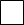 56:6=      (остаток    )         17:4=     (остаток  )Выполни две записи деления с остатком, в котором делитель – число 6.Выполни деление с остатком. 39:8                              58:14                             8574:10041:6                               721: 35173:25                             743*3                           57002-175439875*5                         58050-13871Найди значение выражений.630:(42:6) + 54690-7294Вставь пропущенные числа, чтобы получились верные записи.51:7= (остаток 2)                 17:3=5 (остаток    )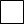 62:8=    (остаток 6)                 29:6=4 (остаток    )18:4=    (остаток    )                55:9 =    (остаток    )Выполни две записи деления с остатком, в котором делитель – число 5.Выполни деление с остатком36:7                          84:13                           6259:10028:6                             923:41952:15                             474*3                      58050-138714304*5                    74040-15953Найди значение выражений.630:(42:6) + 54690-7294Вариант - IВариант - IIНайди значение выражений.4870*(13+67)(5148+896)*103-907*13390*(84+46)Найди значение произведений.1720*60                      496*48603*124                      7506*19Найди пропущенное делимое, выполнив вычисления в «столбик».:70=2890 :150=1079Вставь пропущенные числа.:207=309 (остаток 156)11832:34=348 (остаток    )Запиши выражения и вычисли их значения:а) произведение чисел 196 и 506 уменьшить на 18959;б) разность чисел 126937 и 126729 увеличить в 218 раз;1. Найди значения выражений.3780*(29+51)(4869+746)*102-508*17470*(57+83)2.Найди значения произведений.1930*70                        378*59804*146                       6803*143. Найди пропущенное делимое, выполнив вычисления в «столбик».:90=1740 :170=10264. Вставь пропущенные числа :306=402 (остаток 199)15337:52=294 (остаток     )Запиши выражения и вычисли их значения:а) произведение чисел 217 и 409 уменьшить на 29848;б) разность чисел 340751 и 340528 увеличить в 312 раз; Вариант - IВариант - IIа) на сколько килограммов 23т 82кг больше 17т 197кг;б) во сколько раз 140м 18см больше 1м 63см;в) во сколько раз 25г меньше 3кг 125г;<,>или =?2дм 7мм+5дм 8мм  7м 2дм : 9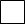 5кг 600г :     51кг – 50кг 300г145м 23см : 47     126см 3мм * 5В одном фермерском хозяйстве собрали 1т 600кг яблок, что на 1ц 50кг меньше, чем во втором хозяйстве, а в третьем – в 2 раза больше, чем в первом. На сколько килограммов яблок больше собрали в третьем хозяйстве, чем во втором?187мин=     ч       мин75ч = сутч28003кг= т    кг39318кг=  т  кг239812:78*60+52726:643485208:69:(28618-21586)+59994а) на сколько килограммов 31т 19кг больше 28т 246кг;б) во сколько раз 298м 57см больше 4м 9см;в) во сколько раз 24г меньше 2кг 568г;<,>или =?4дм 8мм+3дм 7мм 4м 2дм:63кг 500г:7 42кг – 41кг 500г158м 34см:39 107см 8мм *3В зоопарке для животных заготавливают 12ц 30кг мяса, что на 950кг меньше, чем рыбы, а овощей – в 4 раза больше, чем мяса. На сколько килограммов больше заготавливают в зоопарке овощей, чем рыбы?320мин=ч  мин81ч=сутмин56001кг=т  кг72329кг=т  кг344442:417*90+383022:738485208:69:(28618-21586)+59994